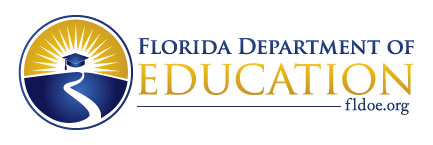 FLORIDA DEPARTMENT OF EDUCATION2020-2021 Request for Application (RFA Discretionary)Revised 4-28-20: Updated the TAPS#21B001Revised 6-30-20: Allocation ChartBureau / OfficeDivision of Career and Adult Education, Farmworker Career Development ProgramProgram NameNational Farmworker Jobs Program (NFJP), Workforce Innovation and Opportunity Act (WIOA), Title I, Section 167Specific Funding Authority(ies)Workforce Innovation and Opportunity Act of 2014, Title I, Section 167 (National Farmworker Jobs Program), CFDA # 17.264Funding Purpose / PrioritiesStrengthen the ability of eligible farmworkers and their families to achieve economic self-sufficiency (Refer to Attachment A)Total Funding Amount$2,404,648 (Allocation is contingent on Florida’s 2020 Federal Award)(Refer to Allocation Chart in Attachment C)Type of AwardDiscretionary Non-Competitive Budget PeriodJuly 1, 2020 to September 30, 2021Program Performance PeriodJuly 1, 2020 to September 30, 2021The project effective date will be the date that the application is received within the Office of Grants Management, meeting conditions for acceptance, or the budget period specified in the Federal Award Notification, whichever is later.Target Population(s) Disadvantaged migrant and seasonal farmworkers, as in Part 669, §669.110, of the Federal Register / Vol. 65. No. 156 / Friday, August 11, 2000 / Rules and Regulations (Refer to Attachment D)Eligible Applicant(s)Organizations indicated on the Allocation Chart (Refer to Attachment C)New for Program Year 2020Signature Pad - All sub recipients are required to use an electronic signature pad for participant documentation. The signature pad must be compatible with Employ Florida (EF) and the sub recipient’s existing computer technology. The two signature pads that are compatible with EF are ePad and Topaz.Employment Training Provider List (ETPL) – All sub recipients must submit proper documentation of the Training Vendors listed on the ETPL.Coordinator Position – All FCDP sub recipient coordinators must commit to work at least 50% from this grant. This will be documented in the required monthly FCDP Personnel Activity Report (PAR). (Refer to Attachment F Personnel Requirements)Participant Exit – Sub recipient may only exit participants with employment. Any other exit, such as no employment or global exclusion, must be submitted to the State Office for approval prior to completion.Application Due DateJune 30, 2020. Facsimile and e-mail submissions are not acceptable. The due date refers to the date of receipt in the Office of Grants Management. For Federal programs, the project effective date will be the date that the application is received within the Office of Grants Management meeting conditions for acceptance, or the budget period specified in the Federal Award Notification, whichever is later. Matching RequirementNONE.Contact PersonsProgram Contact		Grants Management ContactJames Haugli	Paula StarlingProgram Contact	Grants Management Contact(813) 224-1920	(850) 245-0711James.Haugli@fldoe.org	Paula.Starling@fldoe.orgAssurancesThe Florida Department of Education (FDOE) has developed and implemented a document entitled, General Terms, Assurances and Conditions for Participation in Federal and State Programs, to comply with:2 C.F.R. 200, Uniform Grant Guidance (UGG) requiring agencies to submit a common assurance for participation in federal programs funded by the United States Education Department (USED); Applicable regulations of other Federal agencies; and State regulations and laws pertaining to the expenditure of state funds.In order to receive funding, applicants must have on file with the Florida Department of Education, Office of the Comptroller, a signed statement by the agency head certifying applicant adherence to these General Assurances for Participation in State and Federal Programs. The complete text may be found in Section D of the Green Book. School Districts, Community Colleges, Universities, and State AgenciesThe certification of adherence, currently on file with the FDOE Comptroller’s Office, shall remain in effect indefinitely. The certification does not need to be resubmitted with this application, unless a change occurs in federal or state law, or there are other changes in circumstances affecting a term, assurance or condition.Private Colleges, Community-Based Organizations and Other AgenciesIn order to complete requirements for funding, applicants of this type must certify adherence to the General Assurances for Participation in State and Federal Programs by submitting the certification of adherence page, signed by the agency head with each application.Note: The UGG combines and codifies the requirements of eight Office of Management and Budget (OMB) Circulars: A-89, A-102 (former 34 CFR part 80), A-110 (former 34 CFR part 74), A-21, A-87, A-122, A-133, A-50. For the FDOE this means that the requirements in EDGAR Parts 74 and 80 have also been subsumed under the UGG. The final rule implementing the UGG was published in the Federal Register on December 19, 2014, and became effective for new and continuation awards issued on or after December 26, 2014.Technical assistance documents and other materials related to the UGG, including frequently asked questions and webinar recordings, are available at The Chief Financial Officers Board web site: https://cfo.gov/cofar. Risk AnalysisEvery agency must complete a Risk Analysis form. The appropriate DOE 610 or DOE 620 form will be required prior to a project award being issued.School Districts, State Colleges, and State Universities, and State Agencies must use the DOE 610 form. Once submitted and approved, the risk analysis will remain in effect unless changes are required by changes in federal or state law, changes in the circumstances affecting the financial and administrative capabilities of the agency or requested by the Department. A change in the agency head or the agency’s head of financial management requires an amendment to the form. The DOE 610 form may be found at http://www.fldoe.org/core/fileparse.php/5625/urlt/doe610.xls.Governmental and Non-Governmental Entities must use the DOE 620 form. The DOE 620 form is required to be submitted each state fiscal year (July 1-June 30) prior to a Project Award being issued for that agency. An amendment is required if significant changes in circumstances in the management and operation of the agency occurs during the state fiscal year after the form has been submitted. The appropriate Risk Analysis form may be found at http://www.fldoe.org/core/fileparse.php/5625/urlt/doe620.xls.Non-public entities are required to take the Grants Fiscal Management Training and Assessment annually. The agency head and/or the agency’s financial manager (CFO) must complete this training within 60 days of the date of execution (Block 12) on the DOE 200, Project Award Notification. Training and assessment can be found using the following link: https://web01.fldoe.org/TrainingAssessment/SignOn/Home.aspx.Non-participation in the training program may result in termination of payment(s) until training is completed.Funding MethodFederal Cash Advance (Public Entities only as authorized by the FDOE)Federal cash advances will be made by state warrant or electronic funds transfer (EFT) to a recipient or sub recipient for disbursements. For federally-funded programs, requests for federal cash advance must be made through FDOE’s Florida Grants System (FLAGS). Supporting documentation for expenditures should be kept on file at the program. Examples of such documentation include, but are not limited to, payroll records, contracts, invoices with check numbers verifying payment and/or bank statements – all or any of these items must be available upon request.Reimbursement with PerformancePayment is rendered upon submission of documented allowable disbursements, plus documentation of completion of specified performance objectives.Fiscal Records Requirements and DocumentationApplicants must complete a Budget Narrative form, DOE101S. Budget pages must be completed to provide sufficient information to enable FDOE reviewers to understand the nature and reason for the line item cost. All accounts, records, and other supporting documentation pertaining to costs incurred shall be maintained by the recipient for five years. Supporting documentation for expenditures is required for all funding methods. Examples of such documentation include but are not limited to: invoices with check numbers verifying payment, and/or bank statements; time and effort logs for staff, salary/benefits schedules for staff. All must be available upon request.Funded programs and any amendments are subject to the procedures outlined in the FDOE Project Application and Amendment Procedures for Federal and State Programs (Green Book) and the General Assurances for Participation in Federal and State Programs, which may be found at www.fldoe.org/grants/greenbook/.Budgeted items must correlate with the narrative portion of the project application that describes the specific activities, tasks and deliverables to be implemented. All sub recipients must submit a completed DOE 399 form, Final Project Disbursement Report by the dates specified on the DOE 200 form, Project Award Notification.Amendment ProceduresProject amendments may be proposed by the sub recipient or by the FCDP State Director. Program and budget amendments to approved project applications for all programs shall be prepared by sub recipients on the project amendment request form (DOE 150) and the amendment narrative form (DOE 151) available in the Green Book and on the Division of Career and Adult Education Grants website at: http://www.fldoe.org/academics/career-adult-edu/funding-opportunities/index.stml.A sub recipient may not begin to expend or obligate federal funds under a project amendment until the latter of the following two dates: (1) the date the Department receives the amendment in substantially approvable form or (2) the date approved by the Department Program Manager. The Projected Equipment Purchases form must be submitted with project amendments, if applicable. Financial ConsequencesThe contract manager shall periodically review the progress made on the activities and deliverables listed. If the contractor fails to meet and comply with the activities/deliverables established in the contract or to make appropriate progress on the activities and/or towards the deliverables and they are not resolved within two weeks of notification, the contract manager may approve a reduced payment or request the contractor redo the work or terminate the contract. Failure to meet the activities/deliverables appropriate to the project award (i.e. increase in students served, trainings provided etc.) will result in a decrease in payment commensurate to the overall allocation. The contract manager must assess one or more of these consequences based on the severity of the failure to perform and the impact of such failure on the ability of the contractor to meet the timely and desired results. These financial consequences shall not be considered penalties.Allowable Expenses:Program funds must be used solely for activities that directly support the accomplishment of the program purpose, priorities and expected outcomes during the program period. All expenditures must be consistent with the approved application, as well as applicable state and federal laws, regulations and guidance. Allowable expenditures may include costs associated with employing appropriate staff for administering the project, office materials and supplies and other relevant costs associated with the administration of the project, including meeting room rentals, consultant fees, printing, etc. Expenses for personal digital assistants (PDA), cell phones, smart phones and similar devices, including the service costs to support such devices may be allowable, with FDOE prior approval. Applicants will need to describe and justify the need for such devices, identify the amount that will be applicable to the project, and how the device will be kept secure. Unallowable Expenses:Below is a list of items or services that are generally not allowed or authorized as expenditures. This is not an all-inclusive list of unallowable items. Sub recipients are expected to consult the State Office with questions regarding allowable costs.Pre-award costsEntertainment (e.g., a field trip without the approved academic support will be considered entertainment)Meals, refreshments, snacks, alcohol or tobacco  End-of-year celebrations, parties or socialsGame systems and game cartridges (e.g., Wii, Nintendo, PlayStation)Out-of-State travel without FDOE pre-approvalOvernight field trips (e.g. retreats, lock-ins)Incentives (e.g., plaques, trophies, stickers, t-shirts, give-a-ways)Gift cards DecorationsAdvertisementPromotional or marketing items (e.g., flags, banners)Purchase of facilities or vehicles (e.g., buildings, buses, vans, cars)Land acquisitionFurnitureKitchen appliances (e.g., refrigerators, microwaves, stoves, tabletop burners)Capital improvements and permanent renovations (e.g., playgrounds, buildings, fences, wiring)Dues to organizations, federations or societies for personal benefitCosts for items/services already covered by indirect costs allocationCosts not allowable for federal programs per the U.S. Education Department General Administration Regulations (EDGAR), which may be found at: https://www2.ed.gov/policy/fund/reg/edgarReg/edgar.html  and the Reference Guide for State Expenditures, which may be found at: https://www.myfloridacfo.com/Division/AA/Manuals/documents/ReferenceGuideforStateExpenditures.pdfEquipment PurchasesAny equipment purchased under this program must follow the Uniform Grants Guidance found at http://www.ecfr.gov/cgi-bin/text-idx?tpl=/ecfrbrowse/Title02/2cfr200_main_02.tpl or the Reference Guide for State Expenditures https://www.myfloridacfo.com/Division/AA/Manuals/documents/ReferenceGuideforStateExpenditures.pdfAny equipment purchases not listed on the original budget approved by the FDOE require an amendment submission and approval prior to purchase by the agency awarded the funding. Further guidance and instruction on property records, inventory and disposition requirements for property are outlined in the Green Book, www.fldoe.org/grants/greenbook/.Division of Career and Adult Education RequirementTo ensure that FDOE adequately monitors equipment purchased with federal funds applicants must record ALL equipment with a unit cost of $500 or more on the DOE 101S Budget Narrative Form and on the Projected Equipment Purchases Form (applicant may use this form or another format that contains the information appearing on this form). All additional equipment purchases with a unit cost of $500 or more not listed on the original budget approved by the FDOE require an amendment submission and approval by the FDOE prior to purchase by the agency awarded the funding.State RequirementThe Florida Administrative Code, Rule, 69I-72.002, Threshold for Recording Tangible Personal Property for Inventory Purposes states the following: All tangible personal property with a value or cost of $1,000 or more and having a projected useful life of one year or more shall be recorded in the State’s financial system as property for inventory purposes. Rule, 69I-72.003, Recording of Property, also states the following:  Maintenance of Property Records – Custodians shall maintain adequate records of property in their custody.Intellectual PropertyThe awarded agency is subject to following additional provisions:A.  Anything by whatsoever designation it may be known, that is produced by, or developed in connection with, this Grant/Contract shall become the exclusive property of the State of Florida and may be copyrighted, patented, or otherwise restricted as provided by Florida or federal law. Neither the Grantee/Contractor nor any individual employed under this Grant/Contract shall have any proprietary interest in the product.B.  With respect to each Deliverable that constitutes a work of authorship within the subject matter and scope of U.S. Copyright Law, 17 U.S.C. Sections 102-105, such work shall be a "work for hire" as defined in 17 U.S.C. Section 101 and all copyrights subsisting in such work for hire shall be owned exclusively by the Department pursuant to s. 1006.39, F.S., on behalf of the State of Florida.C.  In the event it is determined as a matter of law that any such work is not a "work for hire," sub recipient shall immediately assign to the Department all copyrights subsisting therein for the consideration set forth in the Grant/Contract and with no additional compensation.D.  The foregoing shall not apply to any pre-existing software, or other work of authorship used by Grantee/Contractor, to create a Deliverable but which exists as a work independent of the Deliverable, unless the pre-existing software or work was developed by Grantee pursuant to a previous Contract/Grant with the Department or a purchase by the Department under a State Term Contract.E.  The Department shall have full and complete ownership of all software developed pursuant to the Grant/Contract including without limitation:1.  The written source code;2.  The source code files;3.  The executable code;4.  The executable code files;5.  The data dictionary;6.  The data flow diagram;7.  The work flow diagram;8.  The entity relationship diagram; and9.  All other documentation needed to enable the Department to support, recreate, revise, repair, or otherwise make use of the software.Administrative Costs Including Indirect CostsSchool DistrictsThe Florida Department of Education has been given the authority by the U.S. Department of Education to negotiate indirect cost proposals and to approve indirect cost rates for school districts. School districts are not required to develop an indirect cost proposal, but if they fail to do so, they will not be allowed to recover any indirect costs. Amounts from zero to the maximum negotiated rate may be approved for a program by the Florida Department of Education’s Comptroller. Indirect costs shall only apply to federal programs. Additional information and forms are available at www.fldoe.org/finance/comptroller/. State Agencies, Local Governments, Indian Tribal Governments, Universities, Colleges and all Non- Governmental AgenciesThe Florida Department of Education will allow state universities state colleges, private colleges and universities, and non-governmental agencies to charge an indirect cost (administrative and/or overhead) up to 8 percent or the recipient’s rate approved by the appropriate cognizant agency, whichever is lower. This rate may be charged on the total direct costs disbursed less the amounts of subcontracts in excess of $25,000, stipends, tuition and related fees, and items of equipment, alterations, renovations and flow-through funds (“pass through” to another entity) on programs issued by the department. This rate is intended to be all-inclusive of typical administrative and overhead costs, including but not limited to rental of office space, bookkeeping and accounting services, and utilities. In the alternative, the department will approve an indirect cost rate of 8 percent plus the direct charges for typical administrative and overhead costs such as office space rental when such costs can be directly and appropriately allocated to the program. To recover indirect costs above eight percent, agencies other than school districts must furnish to the FDOE’s Comptroller’s Office a copy of their current negotiated restricted indirect cost plan that has been approved by the appropriate cognizant agency. Amounts from eight percent to the maximum negotiated rate may be approved for a program or project by the Department’s Comptroller. For agencies that may have indirect costs in excess of the eight percent limit may not charge directly, use to satisfy matching or cost sharing requirements, or charge to another federal award.  Indirect costs shall only apply to federal programs.Chapter 1010.06 F.S. Indirect cost limitation. —State funds appropriated by the Legislature to the Division of Public Schools within the Department of Education may not be used to pay indirect costs to a university, state university, school district, or any other entity.State of Florida, Executive Order 11-116 The employment of unauthorized aliens by any contractor is considered a violation of section 274A(e) of the Immigration and Nationality Act. If the contractor knowingly employs unauthorized aliens, such violation shall be cause for unilateral cancellation of the contract. In addition, pursuant to Executive Order 11-116, for all contracts providing goods or services to the state in excess of nominal value; (a) the Contractor will utilize the E-verify system established by the U.S. Department of Homeland Security to verify the employment eligibility of all new employees hired by the contractor during the Contract term, (b) require that Contractors include in such subcontracts the requirement that subcontractors performing work or providing services pursuant to the state contract utilize the E-Verify system to verify the employment eligibility of all new employees hired by the subcontractor during the contract term. Executive Order 11-116 may be viewed at http://www.flgov.com/wp-content/uploads/orders/2011/11-116-suspend.pdf.For Federal Programs - General Education Provisions Act (GEPA)Applicants must provide a concise description of the process to ensure equitable access to, and participation of students, teachers, and other program beneficiaries with special needs. For details, refer to: http://www2.ed.gov/fund/grant/apply/appforms/gepa427.pdf National Farmworker Jobs Program Federal RegulationsFor complete information regarding NFJP Federal Regulations access the following link:https://www.govinfo.gov/content/pkg/CFR-2018-title20-vol4/xml/CFR-2018-title20-vol4-part685.xmlNarrative SectionScope of Work/Narrative Project Abstract or SummaryProvide a brief summary of the proposed project including: General purpose Specific goals Brief program design Significance to farmworkers and their familiesProject NeedDescribe the need for the proposed project and provide supporting data as evidence relative to local factors and conditions that may affect a farmworker’s and his / her family’s ability to achieve economic self-sufficiency, and overcome socio-economic and educational barriers.Labor Market AssessmentProvide a comprehensive Labor Market Assessment (LMA) for the service area(s) of the proposed project from Employ Florida for PY 2019-2020 using the following link: https://www.employflorida.com/vosnet/MenuLandingPage.aspx?enc=A3n6lYiuyg+i5hcnWMZuOnswmJlweahh83srYf8kzEiub/ALWV6xSwRRz5It/lRjNo other LMA sources will be accepted.Project Design and Implementationa. Objectives and TimelinesDescribe the measurable objectives, activities and timeline for the proposed project.b. Assessing ParticipantsDescribe how the interest profiler assessment and how the Test of Adult Basic Education (TABE) or Comprehensive Adult Student Assessment System (CASAS) is effective in matching participants with appropriate service options to achieve their goals. In particular, explain how the TABE and/or CASAS test will be used to determine participants’ IEP and Measurable Skill Gains (MSG). (Refer to Attachment F)c. Training and Other ServicesExplain the types of training and other services to be provided that will help farmworkers and their families overcome socio-economic and educational barriers and promote self-sufficiency. Include the strategies that will be used to place participants in jobs which will lead to long-term retention. Refer to Attachment A for details on:Career ServicesTraining ServicesRelated Assistance Servicesd. Collaboration with Local AgenciesDescribe the project’s plan for collaboration and/or sub-contracting with agency resources in the community that will provide services to the farmworker population. (Refer to Attachment J)All collaborating and/or sub contracted agencies must have a fully executed Collaboration Agreement. A minimum of three local agency collaborations is required.Fully executed Collaboration Agreements must be signed, dated and include the following information:Agency NameContact PersonE-mailAddressPhone NumberTypes of services to be provided – instructional and/or otherTimeline for services to be providedTotal funding amount to the sub-recipient – if applicableNote:  The applicant is solely responsible for all programmatic, reporting and fiscal management of the project and ensuring that sub-recipients who provide instructional services accurately report ALL required data for the program.Note: The signed Collaborative Agreement(s) are not included in the maximum page count for the Narrative Components. e. Collaboration with the RWDBProvide a Memorandum of Understanding (MOU) for PY 2020-2021with the Regional Workforce Development Board (RWDB). A fully executed MOU, with current signature, must be included in this application. The MOU must include the following:Delineated responsibilities of each party. Recognize the local WIOA, Title I, Section 167 National Farmworker Jobs Program (NFJP) provider as a mandatory partner. A summary of the inter-agency referral process. The joint outreach processes. Opportunities for participant co-enrollment in multiple WIOA, Title I, programs. Outline the streamlining of multi-agency intake processes. Indicate whether or not there is a ‘Standing Youth Committee’ in the workforce region (Refer to Attachment B).Note: The applicant’s MOU with the RWDB is not included in the maximum page count for the Narrative Components.f. Local Advisory BoardDescribe how the Local Advisory Board (LAB) will be developed and coordinated. Describe the services the LAB will provide to benefit participants’ success. (Refer to Attachment I)Include the following documents from PY 2019-2020:Local Advisory Board membersMinutes from each meetingSign in sheet from each meetingList of Employers from each meetingg. Evidence of CapabilityProvide evidence of capability to operate WIOA Title I, Section 167 programs. Explain past experiences, successes, and obstacles with the target population and provide supportive data that covers operations for the time period of July 1, 2018, through March 31, 2020.Support for Strategic ImperativesDescribe how the project will incorporate one or more of the goals included in the State Board of Education’s K-20 Strategic Plan. Refer to the following link for more information:http://www.fldoe.org/policy/state-board-of-edu/strategic-plan.stml. Recruitment / Enrollment Plan Describe the methods/strategies to recruit new participants and share information about the proposed project to appropriate populations. Information should include services to be offered, where and when services can be obtained, and information on eligibility for receipt of services. Recruitment visits should incorporate proactive outreach and recruitment efforts, such as the following: agriculture community day labor and health care organizations serving farmworkers and their familiesschool visitsattendance of interagency meetings the use of radio, television, and print media.BudgetThe Budget Narrative Component is in addition to completing the DOE 101S, Budget Narrative Form. Present a budget that reflects objectives and proposed costs of the project. Demonstrate how project funds will be used in a cost-effective and cost-efficient manner, alone or in combination with other resources and that planned expenditures are realistic, reasonable, and support project activities and objectives.Describe any in-kind contributions that will be made by the applicant and assign a monetary value to the contributions.When completing the Budget Narrative Form, DOE 101S, under Column (3), Account Title and Narrative, for each line item specify the budgetary expenditures such as salaries, equipment and supplies. Expenditures should focus on performance improvement, as noted in the application.All FCDP applicants must use the Budget Narrative DOE 101S budget form. All FCDP applications must also include a separate Budget Narrative Form, DOE 101S, for each participating fiscal partner.Required Forms:Please visit our Division’s website at http://www.fldoe.org/academics/career-adult-edu/funding-opportunities/index.stml, to access all forms.1. The DOE 101S, Budget Narrative Form, is not included in the maximum page count for the Narrative Components section.2. The DOE 599, Project Disbursement Form, must be submitted with the application, and is not included in the maximum page count for the Narrative Components section.3. Attachment H, Staffing Breakout Form must be submitted with the application and is not included in the maximum page count for the Narrative Components section. A job position and salary schedule for each staff member must be included.The totals on all of these forms: DOE 101S, 599 and Attachment H, must match as shown in the example forms below. DOE 101S, Budget Narrative Form must include an explanation of why the expenditures are necessary as shown in the example 101S Form.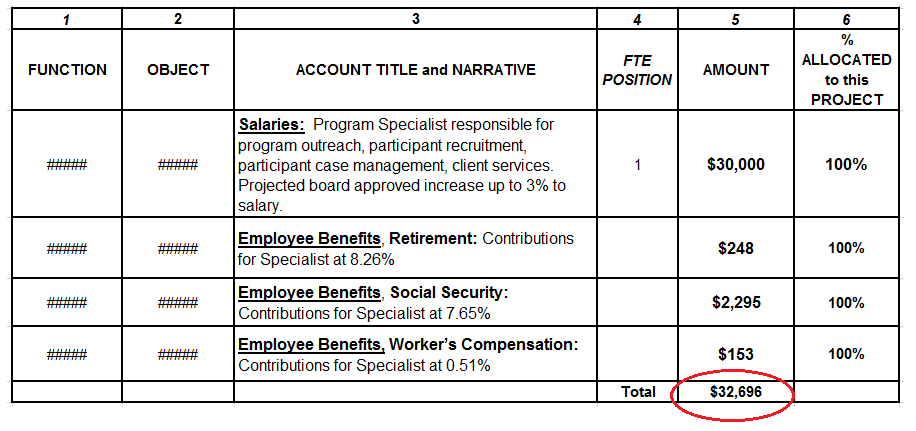 Attachment H, Staffing Breakout Form must list each staff member’s salary and benefits. The totals of each must be equal to the amounts given in the DOE 101S.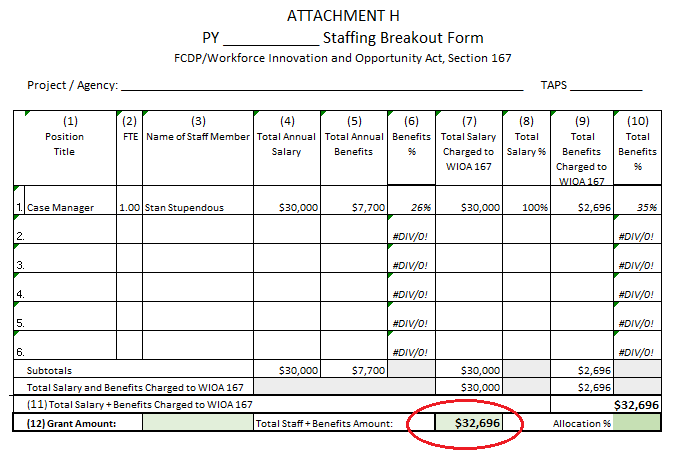 The staffing parameters for Attachment H and DOE 101S Forms are detailed in Attachment F.The DOE 599, Project Disbursement Form must be submitted. The budget amount in column 4 must equal the totals in the DOE 101S Form and Attachment H, Staffing Breakout Form: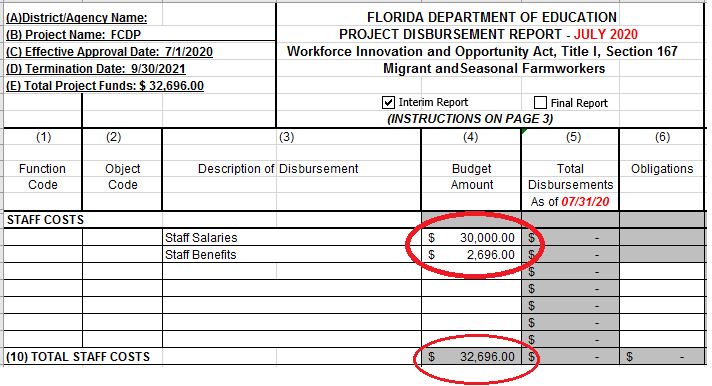 Please visit our Division’s website at http://www.fldoe.org/academics/career-adult-edu/funding-opportunities/index.stml, to access all forms.Apprenticeship CapabilityDescribe how the project will enroll participants in Registered Apprenticeship programs. This should include capability for enrolling participants in local pre-apprenticeship programs as part of their IEP. In addition to including this information in the Narrative, also complete Attachment G.In particular, explain in detail the sub-recipient’s involvement with Registered Apprenticeship programs. Include the following:  Name and contact information of regional Apprenticeship Training Representative (ATR) Local apprenticeship programs with contact information with whom the sub-recipient places participantsNumber of students placed in apprenticeship programs Successes and challenges associated with apprenticeship placements9.	Migrant Seasonal Farmworker (MSFW) Youth Enrollment ServicesDescribe how the project will enroll and serve MSFW Youth. Refer to Attachment B for details on enrolling and serving MSFW Youth.10. For Federal Programs - General Education Provisions Act (GEPA)Applicants must provide a concise description of the process to ensure equitable access to, and participation of students, teachers, and other program beneficiaries with special needs. For details, refer to: http://www2.ed.gov/fund/grant/apply/appforms/gepa427.pdfConditions for AcceptanceThe requirements listed below should be met for applications to be considered for review:Application is received in the Office of Grants Management within the timeframe specified by the RFAApplication includes required forms:  DOE 100A Project Application Form and DOE 101S Budget Narrative FormAll required forms must have the assigned TAPS Number included on the formAll required forms have original signatures by an authorized entityNOTE: Applications signed by officials other than the appropriate agency head identified above must have a letter signed by the agency head, or documentation citing action of the governing body delegating authority to the person to sign on behalf of said official. Attach the letter or documentation to the DOE 100A when the application is submitted.Application must be submitted to:Office of Grants ManagementFlorida Department of Education325 W. Gaines Street, Room 332Tallahassee, Florida 32399-0400The project award notification (DOE 200) will indicate:Project budget Program periodsTimelines: Last date for receipt of proposed budget Program amendmentsIncurring expenditures and issuing purchase ordersLiquidating all obligations Submitting final disbursement reportsSub recipients do not have the authority to report expenditures before or after these specified dates in the Notice of Award.Employ FloridaSub-recipients must use Employ Florida to enter participant data, including but not limited to the following: NFJP eligibility information, Individual Employment Plans, case notes, voucher documentation, training completion data, program exit date and type, and employment retention follow-up documentation.Sub-recipients must scan all related documents into Employ Florida. This includes all participant certifications, tests, credentials, and any information that is needed to validate participation. The system will include data elements required by the Workforce Innovation and Opportunity Act, Section 167, the U.S. Department of Labor (USDOL) and Social Policy Research Associates, a USDOL contractor. The system will permit automated case management services at the sub-recipient project level and tracking of case management services at the State administrative level. Sub-recipients will receive training, technical support, system maintenance, and ongoing updates for the database system.All FCDP staff must be Tier One certified to have access to Employ Florida.Project Disbursement Report - DOE 599All awarded projects must submit a final DOE 599, Project Disbursement Report and Projected Equipment Purchases Form to the Florida Department of Education, Comptroller’s Office by November 20, 2021.Compliance MonitoringThe State will evaluate the effectiveness of project activities based on established and approved performance goals. Department staff will monitor providers’ compliance with program and fiscal requirements according to applicable federal and state laws and regulations specified by: Education Department General Administrative Regulations (EDGAR), Office of Management and Budget (OMB) Circulars, and Florida Department of Financial Services Reference Guide for State Expenditures and guidelines published in the Florida Department of Education’s Green Book. FCDP Monitoring Policies, Procedures and Protocols (2019-20) http://www.fldoe.org/academics/career-adult-edu/farmworker-jobs-edu-program/Project Performance Accountability The Florida Department of Education has a standardized process for preparing applications for discretionary funds. This section of the RFA, Project Performance Accountability, is to assure proper accountability and compliance with applicable state and federal requirements.The Department’s project managers will:track each project’s performance based on the information provided and the stated criteria for successful performanceverify the receipt of required deliverables prior to paymentFor projects funded via Cash Advance, the Department’s project managers will verify that the project activities/deliverables are progressing in a satisfactory manner, consistent with the Scope of Work/Project Narrative and Performance Expectations, on a quarterly basis.The Scope of Work/ Project Narrative must include the specific tasks that the sub recipient is required to perform.Deliverables must:be directly linked to a specific line item/cost item that in turn links to the specific task/activity/serviceidentify the minimum level of service to be performedbe quantifiable, measureable, and verifiable. Deliverables include, but are not limited to:documents such as manuals, websites, web videos, CD ROMs, training materials, brochures, and any other tangible product to be developed by the projecttraining and technical assistance activities whether provided onsite, through distance learning media, conferences, workshops, or other delivery strategiesdeliverables that are specific to student performance (e.g., test scores, attendance, behavior, award of diplomas, certificates, etc. “Students” may include prekindergarten, K-12, and adult learners, as well as parents)specific services to target population (e.g., adult literacy services, child find services, student evaluation services, etc.) evidence to include record of attendance, agenda’s, URL addresses for web based delivery and attendance, receipts from registrations, certificates, printed material provided in the course of service delivery.The Department of Education’s criteria for the acceptance of the above deliverables includes, but is not limited to, the following: meets technical specifications, as appropriate as stated in the scope of workquantity and quality of service meets established minimumsquantity and quality of evaluations/assessments meet established minimumsparticipation rate meets established minimumsreview of follow-up data or participant feedback that indicates level of effectiveness and usefulness of servicestudent evaluations/assessments are administered appropriatelyquantity of evaluations/assessments meets established minimums review of state/district/school/student data indicates level of effectiveness of servicespecified agencies collaborateduse of consultants met levels of performance as stated in the scope of workdesign, organization, format, and readability levels are appropriate for intended use and audiencecontent is accurate and grammatically correctdocuments are compliant with the Americans with Disabilities Act (ADA)copyright and funding information is noted on products.The applicant must complete the information related to the required tasks to be performed and timelines/due dates for the respective tasks/deliverables consistent with the provided instructions. Per Chapter 215.971 F.S. financial consequences will be applied if the sub recipient fails to perform the minimum level of services required by the agreement. Unit cost is not necessary for each item but can be used to establish a methodology for reduction in the event minimum performance is not met. The FCDP State Office has already populated this form with the required information.Sign and submit this form with the application as printed. Refer to Checklist (last page of this RFA) for proper placement of this form in the application package.Project Performance Accountability FormDefinitionsScope of Work / Tasks - The major tasks that the sub recipient is required to perform. The specific activities performed to complete the Scope of Work.Deliverables - The products and/or services that directly relate to a task specified in the Scope of Work. Deliverables must be quantifiable, measurable, and verifiable.Evidence - The tangible proof.Due Date - Date for completion of tasks.Coordinator Signature: ____________________________________                             Date Submitted: _______________Director Signature: _____________________________________Invoicing ProceduresAgencies that are paid by Reimbursement with Performance must invoice for reimbursement. Refer to instructions on the Project Award Notification, DOE 200, to determine reimbursement requirements for awarded project(s). Submit invoices and all supporting documentation to:Office of Grants ManagementFlorida Department of Education, Room 332, Unit BAttention: Sue WilkinsonAttachmentsAttachment A – Program Purpose and Overview of Allowable Activities and ServicesAttachment B – Enrolling and Serving MSFW Youth ProgramAttachment C – Allocation Chart Attachment D – Target  PopulationAttachment E – Balanced Performance Report FormAttachment F – Special Conditions for WIOA, Section 167 Project Awards FormAttachment G – Apprenticeship CapabilityAttachment H – PY 2020 Staffing Breakout FormAttachment I –  Local Advisory Board Attachment J – Collaboration AgreementsAttachment K – Training Vendor ApplicationAttachment L – Sample Targeted Occupation ListAttachment M – Sample Eligible Training Provider List    Attachment N – Glossary of TermsAttachment O – Application Review Criteria and ChecklistBudget FormsDOE 101S, Example Budget Narrative Form DOE 599, Instructions Project Disbursement Form DOE 100A, Project Application FormProjected Equipment Purchases FormProjected Invoice Schedule FormThe program purpose is to strengthen the ability of eligible migrant and seasonal farmworkers and their families to achieve economic self-sufficiency. The program serves eligible farmworkers and their dependents (Refer to Attachment D) that have the following socio-economic and educational barriers, as identified by the United States Department of Labor for WIOA, Title I, Section 167 funded programs:Allowable Program ActivitiesTo meet the education, training and employment needs of farmworkers and their families, program funds shall be used to provide individuals with Career Services and Training Services as described in Section 134, paragraph (d)(2) of the Act. These services must reflect the needs of the farmworkers and their dependents in the service areas and include the services and training necessary to achieve each participant’s employment goals.Career ServicesTo be delivered by the program are those services listed below that are authorized by 20CFR §678.45-430Basic Career Services:Eligibility determinations;Outreach, intake, and orientation to the information and services available through the workforce system;Initial assessment of skill levels, aptitudes, abilities, and supportive service needs;Labor exchange services, includingJob search and placement assistance and career counseling; andAppropriate recruitment and other business services on behalf of employers;Provision of referrals to and coordination of activities with other programs and services;Labor market information, including listings of job vacancies and the skills needed to obtain these   jobs, and the occupations that are in demand in the local area and the earnings and skill requirements  for such occupations;Information about the performance and cost of eligible training providers;Information about how the local workforce investment area is performing on performance measures;Information about supportive services available in the area and referral to these services;Information about applying for unemployment compensation; andAssistance with establishing eligibility for non‐WIOA programs of financial aid for training and education programs. Individualized Career Services are to be provided by local areas as appropriate to help individuals obtain or retain employment, and may include the following:Comprehensive and specialized assessments of skill levels and service needs, which may include use of diagnostic testing and other assessment tools, in‐depth interviewing and evaluation to identify employment barriers and appropriate employment goals;Developing an individual employment plan (IEP);Group counseling;Individual counseling;Career planning;Short‐term pre‐vocational services, including the development of learning skills, communication skills, interviewing skills, punctuality, personal maintenance skills, and professional conduct;Internships and work experiences that are linked to careers;Workforce preparation activities;Financial literacy services: educating participants on how to create budgets; set up bank accounts; manage spending, credit, and debt; make informed financial decisions; understand identity theft and the significance of credit reports and scores; etc.;Out‐of‐area job search and relocation assistance; andEnglish language acquisition and integrate education and training programs.Follow‐up services must be provided, as appropriate, including counseling regarding the workplace, for participants in adult or dislocated worker workforce investment activities who are placed in unsubsidized employment, for up to 12 months after the first day of employment.Work Experience An internship or work experience is a planned, structured learning experience that takes place in a work place for a limited period of time. Work experience can be conducted in the private, nonprofit and public sectors. Work experience may be paid or unpaid, as appropriate and consistent with other laws, such as the Fair Labor Standards Act [20CFR §680.180]. Labor standards apply in any work experience setting where an employee/employer relationship, as defined by the Fair Labor Standards Act, exists.Training ServicesTraining services may include the following [WIOA sec. 134(C)(3)(D) and 167(D) and 20 CFR §680.200]:Occupational skills training, including training for nontraditional employment;On‐the‐job training (OJT);Registered Apprenticeship;Incumbent worker training;Programs that combine workplace training with related instruction, which may include cooperative education programs;Training programs operated by the private sector;Skills upgrading and retraining;Entrepreneurial training;Transitional jobs;Job readiness training provided in combination with services listed above;Adult education and literacy activities, including activities of English language acquisition and integrated education and training programs, provided concurrently or in combination with training services; andCustomized training conducted with a commitment by an employer or group of employers to employ an individual upon successful completion of the training.On-the-Job-TrainingFCDP sub recipients may utilize on‐the‐job training (OJT) as a training strategy to increase participant skills and to incentivize hiring of participants. OJT is provided under a contract between the sub recipient with an employer in the public, non‐profit, or private sectors. Through the OJT contract, occupational training is provided for the WIOA participant in exchange for the reimbursement, typically up to 50 percent of the wage rate of the participant, for the extraordinary costs of providing the training and supervision related to the training. In limited circumstances, the reimbursement may be up to 75 percent of the wage rate of the participant [WIOA sec. 134(c)(3)(h) and 20 CFR §680.700].The OJT contract must be limited to the period of time required for the participant to become proficient in the occupation for which the training is being provided. In determining the appropriate length of time, FCDP sub recipients should give consideration to the skill requirements of the occupation, the academic and occupational skill level of the participant, prior work experience, and the participant’s individual employment plan [WIOA sec. 3(44) and 20 CFR §680.700]. FCDP sub recipients must not contract with an employer who has exhibited a pattern of failing to provide OJT participants with continued long‐term employment with wages, benefits, and working conditions equal to those provided to regular employees who have worked as similar length of time and are doing the same type of work [WIOA sec. 194(4) and 20CFR§680.700].Customized TrainingCustomized training is designed to meet the specialized skill needs or requirements of one or more employers. Customized training is conducted through a commitment by the employer to retain the individual after successful completion of training. The employer is required to pay a significant share of the cost of the training. Customized training offers opportunities for employers to train individuals to their specific needs and gives the individual a chance to learn and gain desired skills specific to an employer or industry. [cf. State of Florida WIOA Unified Plan Two-Year Modification]Registered Apprenticeship Registered Apprenticeship is a highly structured training system in which the apprentice works full-time during the day for a sponsoring employer, learning the skills of the trade through On-the-Job Training with a journeyworker / mentor. Registered Apprenticeship is a commitment of a few years; not suitable for someone who cannot commit to a long-term training program.Apprentices earn a progressive wage - as their skills increase, their wages increase. A minimum of 144 hours of related instruction for each year of apprenticeship is required. Related instruction is organized related supplemental instruction in technical subjects related to the occupation. Most programs utilize local technical schools or community colleges for the related classroom instruction. Depending on the trade, the program can last 1 to 5 years, with the average at 4 years. There are no tuition fees for registered apprentices for related instruction provided through Local Education Agencies (LEA) as stipulated in Florida Statute 1009.25. The only costs would be tools, books, and materials needed for the trade. Upon completion of the program, an apprentice is issued a nationally, recognized Completion of Apprenticeship certificate by the State of Florida.Applicants seeking entrance into a registered apprenticeship program must apply to the registered program sponsor. Each registered apprenticeship program operates independently and establishes its application process and minimum qualifications. Most programs’ minimum qualifications require the following of all applicants – being at least 18 years of age, possess a High School Diploma or a high school equivalency diploma, possess a valid drivers’ license and be physically able to perform the work of the trade. For a complete list of registered apprenticeship occupations in Florida, visit: http://www.fldoe.org/academics/career-adult-edu/apprenticeship-programs/. [Florida Department of Education Division of Career and Adult Education Apprenticeship Section]. By positioning apprenticeships as a proven model that helps employers build a highly skilled workforce, education and workforce partners are breaking through systemic barriers to strengthen the state’s sector strategy initiatives. Related Assistance ServicesRelated assistance can include, but is not limited to, the following activities [WIOA sec. 167(d) and 20CFR §§685.110 and 380]:Emergency assistance;English language and literacy instruction;Pesticide and worker safety training;Work clothing;Transportation assistance;Housing (including permanent housing); andSchool dropout prevention and recovery activities. Under WIOA, FCDP sub recipients may provide youth services to Migrant Seasonal Farmworkers (MSFWs) aged 14‐24. MSFW youth (Refer to Attachment D) may face many of the same barriers to employment that adult MSFWs do, such as lack of transportation, lack of diploma or high school equivalency, and farmworker status. In addition to these barriers, many youth participants face additional barriers, such as lack of basic life or employability skills, challenging family situations or homelessness, a history of substance abuse, or justice involvement. Because of this potential combination of barriers, many participants can best be served by programs and services that are designed specifically for youth participants.MSFW/NFJP Youth EnrollmentWhen enrolling an MSFW Youth as an NFJP Youth participant, FCDP sub recipients should follow these steps:Make an eligibility determination;Provide intake basic skills and career assessments;Develop an individual service strategy as part of the NFJP Youth’s IEP, including which adult or youth program would be appropriate for the individual; andProvide career, training, and related services or activities to the youth.NFJP participants between the ages of 14‐17 will automatically fall into the “MSFW Youth” category. Participants between 18 and 24 should be evaluated to determine if they would be best served by ‘adult’ services or ‘youth’ services. Assessments of the participant’s skills, career‐readiness, literacy, and supportive service needs should be taken into consideration when determining the appropriate program(s) for young adults. Some 18- to 24-year-olds may be best served by adult services. If, for example, they have already gained occupational skills through education or training, prior work experiences, and family responsibilities, they should be enrolled as an NFJP Adult. Other participants might benefit from specific youth services based on their personal characteristics, such as maturity, drug and alcohol abuse, homelessness, foster care status, family abuse/neglect, literacy challenges, pregnancy, and lack of employability skills. NFJP participants’ cannot be designated as both NFJP youth and adult. They must be categorized as one or the other upon enrollment, and their outcomes reported accordingly.FCDP sub recipients should look to enroll out of school youth and / or high school drop outs so as not to compete with secondary schools who offer similar programs to youth. Sub recipients should look for opportunities to enroll youth in adult education programs with identifiable career pathway initiatives aligned to high demand careers. Career pathway strategies are imperative to the MSFW demographic; coordination of adult education, workforce development, and social services help youth obtain the skills needed to achieve economic self-sufficiency. Career pathways for adult education not only coordinates residents and adult education learners with career resources, but attempts to provide structured work-based learning opportunities, targeted training and other services to accelerate the educational and career advancement of the individual, and an opportunity for the acquisition of at least one micro-credential of value and one postsecondary credential. By aligning programming, funding and services within and across the community, providers assist individuals with the transition into and out of education and training programs and employment.Objective AssessmentAs discussed above, for MSFW youth between 18 and 24 years of age FCDP sub recipients should conduct an assessment of the MSFW youth's occupational skills, prior work experience, employability, and needs in order to determine whether the NFJP youth or NFJP adult program would best meet the needs of the participant. To conduct an objective assessment the methods used by the sub recipient should include:• Structured in‐depth interviews;• Skills and aptitude assessments;• Performance assessments (for example, skills or work samples, including those that measure interest and capability to train in nontraditional employment);• Interest or attitude inventories;• Career guidance instruments.NFJP participants cannot be designated as both NFJP youth and NFJP adult. They must be categorized as one or the other upon enrollment, and their outcomes reported accordingly.Any questions regarding the categorization of an NFJP participant as an NFJP Youth or an NFJP Adult should be referred to the FCDP State Office for resolution.NFJP/MSFW Youth Co‐enrollmentIndividuals who meet the respective program eligibility requirements may participate in both NFJP and other WIOA youth programs (e.g., WIOA Youth) concurrently. Co‐enrollment can facilitate effective partnerships and cost sharing across programs and can also provide the youth with access to further resources and services. FCDP sub recipients should leverage these partnerships whenever possible, while also identifying and tracking the funding streams to ensure no duplication of services.To find possible partners for referral or co‐enrollment of an MSFW youth participant, coordinate with the local CareerSource agency to determine whether a Standing Youth Committee has been designated. Standing Youth Committee members will be familiar with the local organizations who are serving youth, including those who provide services under the following USDOL grant initiatives:• WIOA Youth formula grants – focusing primarily on Out‐of‐School Youth• YouthBuild – education and construction skills for youth ages 16‐24• REO – re‐entry programs and services for ex‐offenders, including young adults• Job Corps – career development services for youth ages 16‐24.NFJP Youth Program ElementsFCDP sub Recipients may provide activities and services to NFJP youth that include but are not limited to:• Adult career services and training;• Youth workforce investment activities specified in WIOA;• Life skills activities, which may include self‐ and interpersonal‐skills development;• Community service projects; and• Other activities and services that conform to the use of funds for youth activities described in 20 CFR §681.WIOA Youth Program ElementsUnder the WIOA Youth Program, local programs are required to offer the following program elements to each participant. NFJP youth participants should also have access to these 14 elements through the One‐stop System, of which NFJP is a required partner. Based on each NFJP youth’s IEP, referrals and co‐enrollments to various desired WIOA Youth program elements not provided by NFJP can be pursued through local One‐stop partners or other partner programs.1. Tutoring, Study Skills Training, Instruction, and Dropout PreventionTutoring, study skills training, and instruction lead to a high school diploma includes services such as providing academic support, helping a youth identify areas of academic concern, assisting with overcoming learning obstacles, or providing tools and resources to develop learning strategies. Tutoring, study skills training, and instruction can be provided one‐on‐one, in a group setting, or through developed resources and workshops. Dropout prevention strategies intended to lead to a high school diploma include activities that keep a young person in‐school and engaged in a formal learning and/or training setting. Strategies include, but are not limited to, tutoring, literacy development, active learning experiences, after‐school opportunities, and individualized instruction.2.  Alternative Secondary School and Dropout Recovery ServicesAlternative secondary school services are services that assist youth who have struggled in traditional secondary education. Dropout recovery services are those that assist youth who have dropped out of school. Both types of services help youth to re‐engage in education that leads to the completion of a recognized high school equivalent.Examples of activities under this program element include:• Basic education skills training• Individualized academic instruction• English as a Second Language training• Credit recovery• Counseling and educational plan development.3.  Paid and Unpaid Work ExperienceA WIOA Youth work experience is a planned, structured learning experience that takes place in a workplace for a limited period of time, and may take place in the private for‐profit sector, the non‐profit sector, or the public sector. Work experiences provide the youth participant with opportunities for career exploration and skill development.A key difference for WIOA youth work experiences (as compared to work experiences for adults and dislocated workers), is that they include academic and occupational education. The educational component may occur concurrently or sequentially with the work experience. This means that workforce preparation activities, basic academic skills, and hands‐on occupational skills training are to be taught within the same time frame and connected to training in a specific occupation, occupational cluster, or career pathway.Some types of work experiences might include:• Summer employment;• Pre‐apprenticeship programs;• Internships and job‐shadowing;• OJT opportunities.4.  Occupational Skills TrainingOccupational Skills Training is an organized program of study that provides specific vocational skills that lead to proficiency in performing actual tasks and technical functions required by certain occupational fields at entry, intermediate, or advanced levels. Such training must:Be outcome‐oriented and focused on an occupational goal specified in the individual service strategy;Be of sufficient duration to impart the skills needed to meet the occupational goal; andLead to the attainment of a recognized postsecondary credential.5.  Education Offered Concurrently with Workforce PreparationEducational opportunities offered to WIOA youth must be offered concurrently with and in the same context as workforce preparation activities and training for a specific occupation or occupational cluster. This should reflect an integrated education and training model where basic skills and occupational training are taught within the same time frame and connected to a specific occupation, occupational cluster, or career pathway.6.  Leadership Development OpportunitiesLeadership development opportunities are opportunities that encourage responsibility, confidence, employability, self‐determination, and other positive social behaviors through:Exposure to postsecondary educational possibilities;Community and service learning projects;Peer‐centered activities, including peer mentoring and tutoring;Organizational and teamwork training;Training in decision‐making;Citizenship training, including life skills like parenting and work behavior;Civic engagement activities that promote the quality of life in a community; andOther leadership activities that place youth in leadership roles, such as serving on a Standing Youth Committee.7.  Youth Supportive ServicesSupportive Services for WIOA youth are services that enable an individual to participate in WIOA activities. These include, but are not limited to:Linkages to community services;Assistance with transportation;Assistance with child care and dependent care;Assistance with housing;Needs‐related payments;Assistance with educational testing;Reasonable accommodations for youth with disabilities;Legal aid services;Referrals to health care;Assistance with uniforms or other appropriate work attire and work‐related tools, including such items as eyeglasses and protective eye gear;Assistance with books, fees, school supplies, and other necessary items for students enrolled in postsecondary education classes; andPayments and fees for career and training‐related applications, tests, and certifications.8.  Adult MentoringAdult mentoring for WIOA youth must last at least 12 months and may take place both during the program and following exit from the program. It must be a formal relationship between a youth participant and an adult mentor that includes structured activities through which the mentor offers guidance, support, and encouragement to develop the competence and character of the mentee. It may also be offered in the workplace where the youth is matched with an employer or employee of a company. Group mentoring and mentoring remotely are acceptable, provided the youth is additionally matched with an individual mentor with whom he/she interacts face‐to‐face.9.  Follow‐up ServicesFollow‐up services are critical services provided after a WIOA youth exits the program to help ensure the youth is successful in employment and/or postsecondary education and training. Exit is recorded for a youth when 90 consecutive days of no services are received, retroactive to the last date of service. Follow‐up services may include regular contact with a youth participant's employer, including assistance in addressing work‐related problems that arise. Follow‐up services do not extend exit, and for WIOA youth may also include:Supportive services;Adult mentoring;Financial literacy education;Services that provide labor market and employment information about in‐demand industry sectors or occupations available in the local area, such as career awareness, career counseling, and career exploration services; andActivities that help youth prepare for and transition to postsecondary education and training.All WIOA youth participants must be offered an opportunity to receive follow‐up services that align with the individual service strategies identified in their IEP. Furthermore, follow‐up services must be provided to all participants for a minimum of 12 months after program exit, unless the participant declines to receive follow‐up services or the participant cannot be located or contacted. Follow‐up services may be provided beyond 12 months at the State or local WDB's discretion, even if the participant by then is older than 24. The types of services provided and the duration of services must be determined based on the needs of the individual; therefore, the type and intensity of follow‐up services may differ for each participant. Follow‐up services must include more than only a contact attempted or made for securing documentation in order to report a performance outcome. Comparatively, follow‐up services for participants in adult or dislocated worker programs who are placed in unsubsidized employment must be provided for up to 12 months after the first day of employment. 10.  Comprehensive Guidance and CounselingComprehensive guidance and counseling provides individualized counseling to participants. This includes drug and alcohol abuse counseling, mental health counseling, and referral to partner programs, as appropriate. When referring participants to necessary counseling that cannot be provided by the local WIOA Youth program or its service providers, the sub recipient must coordinate with the organization it refers to in order to ensure continuity of service.11.  Financial Literacy EducationFinancial literacy education refers to activities that provide WIOA youth with the knowledge and skills they need to achieve long‐term financial stability. This education encompasses information and activities on a range of topics, such as creating budgets; setting up checking and saving accounts; managing spending, credit, and debt; understanding credit reports and credit scores; and protecting against identify theft.The financial literacy education program element may include activities that:Support the ability of participants to create budgets, initiate checking and savings accounts at banks, and make informed financial decisions;Support participants in learning how to effectively manage spending, credit, and debt, including student loans, consumer credit, and credit cards;Teach participants about the significance of credit reports and credit scores; what their rights are regarding their credit and financial information; how to determine the accuracy of a credit report and how to correct inaccuracies; and how to improve or maintain good credit;Support a participant's ability to understand, evaluate, and compare financial products, services, and opportunities and to make informed financial decisions;Educate participants about identity theft, ways to protect themselves from identify theft, and how to resolve cases of identity theft, and in other ways understand their rights and protections related to personal identity and financial data;Support activities that address the particular financial literacy needs of non‐English speakers, including providing support through the development and distribution of multilingual financial literacy and education materials;Support activities that address the particular financial literacy needs of youth with disabilities, including connecting them to benefits‐planning and work‐incentives counseling;Provide financial education that is age appropriate, timely, and provides opportunities to put lessons into practice, such as providing access to safe and affordable financial products that enable money management and savings; andImplement other approaches to help participants gain the knowledge, skills, and confidence to make informed financial decisions that enable them to attain greater financial health and stability by using high quality, age‐appropriate, and relevant strategies and channels, including, where possible, timely and customized information, guidance, tools, and instruction.12.  Entrepreneurial Skills TrainingEntrepreneurial skills training provides the basics of starting and operating a small business, and develops the skills associated with entrepreneurship. Such skills may include, but are not limited to, the ability to:Take initiative;Creatively seek out and identify business opportunities;Develop budgets and forecast resource needs;Understand various options for acquiring capital and the trade‐offs associated with each option;Communicate effectively and market oneself and one's ideas.Approaches to teaching youth entrepreneurial skills include, but are not limited to, the following:Entrepreneurship education that provides an introduction to the values and basics of starting and running a business. Entrepreneurship education programs often guide youth through the development of a business plan and also may include simulations of business start‐up and operation.Enterprise development that provides support and services that incubate and help youth develop their own businesses. Enterprise development programs go beyond entrepreneurship education by helping youth access small loans or grants needed to begin business operation, and by providing more individualized attention to the development of viable business ideas.Experiential programs that provide youth with experience in the day‐to‐day operation of a business. These programs may involve the development of a youth‐run business that young people participating in the program work in and manage; or they may facilitate placement in apprentice or internship positions with adult entrepreneurs in the community.13.  Services that Provide Labor Market InformationLabor market information refers to services that provide labor market and employment information about in‐demand industry sectors or occupations available in the local area and includes career awareness, career counseling, and career exploration services. Labor market information also identifies employment opportunities, and provides knowledge of job market expectations, including education and skill requirements and potential earnings. Numerous tools and applications are available that are user‐friendly and can be used to provide labor market and career information to youth. These tools can be used to help youth make appropriate decisions about education and careers.14.  Postsecondary Preparation and Transition ActivitiesThese services include helping youth explore postsecondary education options, including technical training schools, community colleges, four‐year colleges and universities, and Registered Apprenticeship programs.Examples of other postsecondary preparation and transition activities include:Assisting youth to prepare for SAT/ACT testing;Assisting with college admission applications;Searching and applying for scholarships and grants;Filling out the proper financial aid applications and adhering to changing guidelines; andConnecting youth to postsecondary education programs. FCDP Sub recipients will provide guidance for youth based on the results of assessments to assist them with their transition options. One of the goals of Florida’s strategic vision for WIOA implementation is improving career exploration, educational attainment and skills training for in-demand industries and occupations for Florida youth that lead to enhanced employment, career development, credentialing and postsecondary education opportunities. FCDP sub recipients will guide the youth while keeping this goal in mind and assist them on their pathway to help them realize “The American Dream” of opportunity and success through hard work.Integrated Education and Training To transition to postsecondary education and training programs and eventually obtain employment leading to economic self-sufficiency, while exercising the rights and responsibilities of citizenship, an Integrated Education and Training (IET) service approach is used. The Division of Career and Adult Education (DCAE) promotes the planning, development and implementation of an integrated education and training (IET) service approach by providing concurrent and contextualized adult education and literacy activities in combination with workforce preparation activities and workforce training for a specific occupation or occupational cluster for the purpose of educational and career advancement.The State of Florida WIOA Unified Plan outlines courses such as English Literacy for Career and Technical Education (ELCATE). This course is designed for ESOL students who have a goal of enrolling in a career and technical program; helps prepare students for a successful transition to and completion of career and technical education. As well as Adult ESOL College and Career Readiness Course, which is designed to is improve advanced ESOL students’ abilities to communicate in English, allowing them to acquire secondary level English language skills. College and career readiness standards are integrated into this course with the intention of successful transition to and completion of postsecondary education. [cf. State of Florida WIOA Unified Plan] With these coordination of efforts in place, FCDP sub recipients can greatly assist MSFW youth with their transition activities.Common Performance Measures for Youth The employment rate for Title I Youth is slightly different from the adult. Under WIOA, a Title I Youth in education or training programs would count positively towards both Employment Rate Measures (2nd and 4th quarter), as would employment.Youth Employment/Education/Training Rate – 2nd Quarter after Exit is the percentage of participants in education or training activities, or in unsubsidized employment, during the second quarter after exit. Youth Employment/Education/Training Rate – 4th Quarter after Exit is the percentage of program participants who are in education or training activities, or in unsubsidized employment, during the fourth quarter after exit from the program.Revised Allocation Chart 6-30-20The Allocation Chart is subject to change based on the final federal allocation. All awardees will be notified regarding their final allocation prior to the issuance of their PY 2020-2021, DOE 200, Award Notification.To be eligible for participation in the WIOA §685.100 Section 167 NFJP program an individual: A MSFW Adult ORA MSFW Youth (aged 14-24)Must be a citizen or national of the United States, a lawfully admitted permanent resident alien, refugee, asylee, or parolee, or other individual legally authorized to work in the United States [WIOA Section 188 (a)(5)] AND;Must have not violated Section 3 of the Military Selective Service Act by knowingly and willfully failing to register for the Selective Service registration [20CFR §667.250; WIOA Section 189 (h)AND;A low‐income individual who faces multiple barriers to economic self‐sufficiency (WIOA Section 3(36) (A)(B)) TEGL No. 18-16.AND;Must have performed labor for wages in occupations and industries within agricultural production and agricultural services for 12 consecutive months out of the 24 months prior to application for the program involved [20 CFR §685.110]. Primarily employed in agricultural or fish farming labor (earns at least 50 percent of his/her total income from farm work or is employed at least 50 percent of his/her total employment time in farm work) TEGL No. 18-16. ORIs a dependent of an eligible MSFW (A dependent is an individual who was claimed as a dependent on the qualifying farmworker's federal income tax return for the previous year); If not claimed as a dependent for federal income tax purposes, is able to establish a qualifying relationship with the farmworker.The individual receives half of his/her total support from the eligible farmworker's family during the eligibility determination period.ADULT QUARTERLY BALANCE PERFORMANCE REPORTYOUTH QUARTERLY BALANCE PERFORMANCE REPORTTHE BALANCE PERFORMANCE REPORT Quarterly Balance Performance Report is completed by the State Office and submitted to USDOL and sub recipients. Performance Measures apply to all sub recipients.Participant Summary (A1)	Total Participants - Total number of participants enrolled in the program during the current quarter of the program year.(A2)	New Participants - Total number of new participants enrolled in the program during the current quarter of the program year.Participant Outcomes 	(B1)	Entered Employment - Number of participants placed in unsubsidized employment during the current quarter of the program year.	(B2)	Exiters – Number of participants who have not received services for 90 consecutive days from any DOL-administered program in which they were enrolled, since the last date of service. There is a 1 quarter delay.Participants Enrolled in Program Services(C1)	Career Services – Number of participants who are enrolled in the program and receiving Basic or Individualized career services and not receiving training services during the current quarter of the program year. Examples include pre-vocational training, work experience, ESL, and Career Planning.	(C2)	Training Services – Number of participants who are enrolled in occupational skills training, on-the-job training, incumbent worker training during the current quarter of the program year.	(C3) 	Supportive Services -  Number of services provided to an individual already enrolled in career or training services that	enable the individual to participate in those activities during the current quarter of the program year. Examples include transportation, child care, housing, etc.	(C4)	Emergency Assistance – Number of services provided to eligible MSFWs and their dependents to address immediate needs during the current quarter of the program year.	(C5)	Apprenticeship – Number of participants who are enrolled in an apprenticeship during the current quarter of the program year.USDOL CORE INDICATORS OF PERFORMANCE(D1)	Employment Rate - 2nd Quarter After Exit - The percentage of participants who are in unsubsidized employment during the second quarter after exit from the program. *For Youth, the indicator is the percentage of participants in education or training activities, or in unsubsidized employment during the second quarter after exit.(D2)	Employment Rate - 4th Quarter After Exit - The percentage of participants who are in unsubsidized employment during the fourth quarter after exit from the program. 	*For Youth, the indicator is the percentage of participants in education or training activities, or in unsubsidized employment during the fourth quarter after exit.(D3)	Median Earnings - 2nd Quarter After Exit - The median earnings of participants who are in unsubsidized employment during the second quarter after exit from the program.(D4)	Credential Attainment - The percentage of those participants enrolled in an education or training program (excluding those in on-the-job training (OJT) and customized training) who attain a recognized postsecondary credential or a secondary school diploma, or its recognized equivalent, during participation in or within one year after exit from the program. A participant who has attained a secondary school diploma or its recognized equivalent is included in the percentage of participants who have attained a secondary school diploma or its recognized equivalent only if the participant also is employed or is enrolled in an education or training program leading to a recognized postsecondary credential within one year after exit from the program.(D5)	Measurable Skill Gains - The percentage of program participants who, during a program year, are in an education or training program that leads to a recognized postsecondary credential or employment and who are achieving measurable skill gains, defined as documented academic, technical, occupational, or other forms of progress, towards such a credential or employment.(D6)	Effectiveness in Serving Employers** - The percentage of program participants who exit with employment and were employed by the same employer during the second and fourth quarters after exit. This is a new indicator; USDOL is piloting different approaches to measure performance. The State Office will be measuring retention with the same employer. Participants Carried Over – Total number of participants carried over from the previous program year. This number is constant for all four quarters.GeneralThe sub recipient agrees to fully comply with the requirements of the Workforce Innovation and Opportunity Act (WIOA) and all federal regulations, policies, or procedures that may replace or modify WIOA Title I, Section 167. The sub recipient agrees to fully perform the services prescribed in the Project Application and will comply with the Florida Department of Education (FDOE) Green Book General Assurance, Terms and Conditions for Participation of Federal and State programs, which are required to be signed and submitted to FDOE prior to the issuance of grant award notification. The Department has the option of reducing project funding due to a project’s failure to meet performance goals, meet minimum data accuracy requirements, or comply with the resolution of program, fiscal, or data validation / monitoring findings.Operational Guidelines and Internal ProceduresSub recipients must implement project operations as instructed in WIOA, Title I, Section 167, USDOL guidance notices/letters, all FCDP State Office policy related technical assistance papers, memos, and manuals no later than July 31 of the program year. The FCDP State Office requires the use of an online database system to conduct and manage daily business. Employ Florida is used to enter, update, and store participants’ information. In addition, SUNTAX is used to confirm participants’ wages and employer information. Access to Employ Florida requires completion of the Department of Economic Opportunity’s Tier I training and successful completion of a Level 2 Security Background check. MSFW Eligibility DeterminationSub recipients will be required to have coordinators and all intake/case management staff successfully complete MSFW eligibility certification training provided by the FCDP State Office in order to determine and document participant eligibility for the FCDP program. Instructions on how to maintain source documentation validating eligibility criteria and entering applicable eligibility data into Employ Florida provided for this purpose will be included in this eligibility certification training.Project Planning and Placement Process Individual Employment Plans – The Individual Employment Plan (IEP) with associated counseling notes will be completed for each participant in Employ Florida prior to receipt of training services in accordance with FCDP State Office policy. The IEP establishes employment, education, and support goals for the individual, denotes barriers, and provides a service plan. The first step in the planning process is to assess the participant for career goals with an interest profiler, such as USDOL’s O*NET My Next Move or Kuder. The next step is to assess the participant’s academic levels in reading and mathematics, through administration of the TABE or CASAS. If necessary, the participant’s fluency in English may be measured. The test scores and interest profiler should support a specific employment goal. The following steps in the planning process are the development of a specific plan of action to improve any deficiencies in language and academic areas, the development and/or improvement of specific work-related skills through work-based experiences, career and technical coursework, or other postsecondary skill development program, and employability skills. Where possible, IEP goals should be accomplished concurrently instead of sequentially; and, always kept current. For NFJP Youth, the initial education and training goals must be linked to a career pathway ultimately resulting in the attainment of the overarching participant employment goal. The completed IEP must be signed electronically by the participant with a signature pad once the IEP is established and also for any subsequent IEP updates. The original IEP and any updates must be stored electronically in the Staff Documents Section of Employ Florida.Monitoring Plan Progress – It is critically important that participant progress on accomplishing various steps identified in the IEP be monitored on a monthly basis. Participant’s progress should be documented in Employ Florida.Job-Driven Training – All training provided to FCDP participants should be focused on ultimately resulting in a high-wage regionally in demand job for the participant and be provided by either the host educational agency or through a training provider identified on the sub recipient’s Eligible Training Provider List (ETPL). Eligible Training Provider List (ETPL) –   All sub recipients must submit to the FCDP State Office a prospective ETPL for the funded program year with the grant application for review and approval. Sub recipients may not encumber participant training funds on agencies/trainers not identified on the approved ETPL. In addition, all sub recipients should focus on apprenticeship and pre-apprenticeship training opportunities for their participants. Each training provider must complete a training vendor application and submit the required attachments. The sub recipient will use these completed applications to compile the prospective ETPL. All vendor applications must be included with the ETPL sent to the FCDP State Office. (Refer to vendor application in Attachment K) CareerSource ETPLs can be found on http://www.floridajobs.org/office-directory/division-of-workforce-services/workforce-programs/eligible-training-provider-list. (Refer to sample ETPL in Attachment M).Targeted Occupation List (TOL) – All sub recipients must submit to the State Office a prospective TOL for the funded program year with the grant application for review and approval. Sub recipients may not encumber participant training funds on programs not identified on the approved TOL. In addition, all sub recipients should focus on apprenticeship and pre-apprenticeship training opportunities for their participants. Regional Demand Occupation information can be obtained for each county on http://www.floridajobs.org/workforce-statistics/publications-and-reports/labor-market-information-reports/regional-demand-occupations-list (Refer to sample TOL in Attachment L)  Placement and Transition – Since the focus of the FCDP is to find meaningful and sustainable careers for farmworkers, sub recipients are expected to include in their project design strategies for assisting the target population with employment placement and transition services. These strategies should include the development of working partnerships with the local CareerSource team, prospective employers, and other community agencies charged with providing employment assistance to job-seekers. All placement and transition related activity provided to eligible participants should be documented in the case notes and the appropriate placement sections of Employ Florida. (Policy No. 17-01)Follow-Up Retention Activities – USDOL guidelines regarding this federal program require an organized, consistent, and accurate follow-up and retention process be established for all eligible participants after their exit from the program. FCDP State Office guidelines regarding the structure, timing, and form of this follow-up must be followed not only to ensure participants receive every assistance possible to be successful, but also, to ensure the accurate reporting of employment related performance data to USDOL. Follow-up and retention wage information should be obtained from a valid external source such as wage records or direct employer contact. Work Experience, Employability Skills, and Workforce System AccessEmploy Florida Registration - All FCDP participants must be registered in Employ Florida during the participant intake process. This registration, as well as, the selection of the appropriate training type will be included in the NFJP module of Employ Florida.Employability Skills – All FCDP participants will be provided employability skills training prior to their exit from the program through either a sub recipient provided stand-alone program or through referral to an external provider who is listed on the sub recipient’s ETPL.Work Experience – Work experience (paid or unpaid) may be used to supplement employability skill training for participants who have been identified in the IEP as needing additional work-related experience before they are exited with employment. All work experience must be consistent with the participant’s IEP. Paid Work Experience must be for a limited period of time and be administered in keeping with State Office policies. Participants may not be enrolled in paid Work Experience for more than 300 total hours without written approval from the State Director.Program BrandingAn organization name and logo are the centerpiece of a brand and sets the stage for how an organization is perceived among its key stakeholders. All funded agencies must ensure that the office(s) supported by these funds are named, “Farmworker Career Development Program of Grant Host Agency Name” and that all program promotional materials, web sites, agreements, memoranda of understanding, and contracts use this name (and the associated program logo) to identify and describe program services. In addition, telephone and email forms of communication should include this name as part of the ongoing effort to brand the program statewide as one whose main purpose is to build sustainable and rewarding careers for eligible farmworkers.Personnel RequirementsTime and Effort Reporting – The sub recipient agrees that staff whose total annual compensation is derived from WIOA Title I, Sections 167 funds shall contribute 100% of compensated time to completion of approved WIOA Title I, Section 167 project activities. The sub recipient must submit to the State Office the Time and Effort form in September and March of the project year to document the staff work 100% on single cost objective. Time and Efforts forms are to be maintained for a period of five years.Personal Activities Report (PAR) – Sub recipient staff positions funded in part by WIOA Title I, Section 167 funds in combination with any other funds will be charged on a proportional basis based on actual activities. The sub recipient must submit to the FCDP office the PAR forms by the 6th of each month. PAR forms are to be maintained for a period of five years. In addition, regardless of the funding source, all coordinators must document and submit the PAR form demonstrating a minimum of 50% of time spent on leading the program site. Coordinators who spend 100% of their time leading the program site do not need to submit a PAR form.Staffing Parameters – Staffing and associated salary/benefits should meet staffing patterns outlined in the chart below. The staffing expenditures allocated to this grant, should include cost from July – June of the program year. Requests to vary from this staffing model must be submitted to the State Director for approval, but must be temporary, strongly justified, avoid jeopardizing the overarching goal of assisting farmworkers build sustainable and rewarding careers. The sub recipient must receive prior written authorization from the FCDP State Office prior to changes to direct personnel costs charged to the budget.* Coordinator must work at least 50% leading the program site.** Total FTE for any position can be combined with other positions to create a 1.0 FTE position. Personnel hired on a part-time contractual basis should be included in this FTE count.*** Salary/Benefit Percentage - FTE amount and type may vary from recommended model as long as Salary/Benefit Percentage is met.Position Descriptions and Personnel Selection – The Program Site Coordinator must work at least 50% leading the program. The FCDP State Office will review the position descriptions of all grant funded positions to ensure they document the required knowledge, skills, and abilities for positions supporting the FCDP grant. In addition, the qualifications of individuals hired by sub-recipients must be reviewed by the FCDP State Office to ensure they meet the minimum standards outlined in the applicable position description. All Personnel hired will be required to attend and complete “New Staff Training” provided by the FCDP State Office. All personnel must, at a minimum, attend annual professional development sessions provided by the FCDP State Office, complete required certifications related to their specific position, and continuously seek to upgrade and enhance their professional skills related to effectively building participant career plans, project management best practices, and developing employment-seeking and referral skills.Personnel Related Changes – Sub recipients will immediately notify the FCDP State Office of any changes to personnel, salary, or FTEs. Upon State Director’s approval of any proposed changes, sub recipients will send in writing, using the approved Staffing Form at Attachment H, within ten (10) days of the change and include copies of any new position descriptions for the positions being filled along with the resume of the individual being considered for the vacant position. Any changes to salary or benefits as outlined on the originally approved Staffing Form must be pre-approved by the State Director before any grant funds are encumbered for this purpose. Cost StandardsThe sub recipient agrees that WIOA Title I, Section 167 funds may only be used for activities allowable under WIOA Title I, Section 167. Costs must be necessary and reasonable for proper and efficient performance and administration of the project. A cost is allocable to a particular project grant if the goods or services involved are chargeable or assigned to such project grant in accordance with relative benefits received. This would include the cost for compensation of employees for the time devoted and identified specifically to the performance of the project, cost of materials acquired, consumed, or expended specifically for the purpose of the project, and equipment and other approved capital expenditures.Program CostsThe sub recipient agrees that administration expenses for the program year may not exceed five (5%) percent, including indirect cost, of total expenditures on the final report. Total expenditures are defined as the amount reported as Total All Categories (line 13) on the Florida Department of Education's Form DOE-599, Project Disbursement Report. Administration expenses are defined as those expenses reported in the Total Administration (line 9) cost category on the State of Florida, Department of Education's Form DOE-599, Project Disbursement Report. Collaboration with Local AgenciesLocal Advisory Board – A Local Advisory Board (LAB) must be established to assist participants obtain meaningful employment. The LAB must operate within the guidelines set forth by the FCDP State Office for Local Advisory Board operations. Members of this Board should be comprised of key stakeholders in the community who will be able to inform the sub recipients of any career opportunities for MSFW participants. For potential LAB members, refer to FDOE’s list of business partners at: http://www.fldoe.org/academics/career-adult-edu/career-tech-edu/business-partners.stml Title I Migrant Education Office – Collaboration with the Title I Migrant Education Office(s) who serve migrant children in the service area of the FCDP is required and should be documented with a signed collaboration agreement. This agreement should identify the specific manner in which the collaboration will take place to include shared outreach efforts, program awareness building, and identification of ways in which program participants may benefit from this collaboration. It may be value-added to have a representative from the local Title I Migrant Education Office sit on the Local Advisory Board.Other Agencies – Local agencies who service the same targeted population of migrant seasonal farmworkers (MSFW).Training Providers – Training Provider agreements must be completed for each training provider listed on the ETPL and submitted to the FCDP State Office with the grant application. (Refer to ETPL section in this attachment)Travel CostsThe sub recipient agrees that all staff charging travel costs to WIOA Title I, Section 167 funds must derive their salary from WIOA Title I, Section 167 funds and the travel must relate to WIOA Title I, Section 167 activities.Travel ApprovalSub recipients must request prior permission in writing from the FCDP State Director for approval to charge out-of-state travel. Approval will be given only if such travel supports goals of WIOA Title I, Section 167. Travel must comply with Section 112.061, Florida Statutes, as outlined in Section H of the Green Book, available at: http://www.fldoe.org/finance/contracts-grants-procurement/grants-management/project-application-amendment-procedur.stml Fiscal ManagementProject Amendments – Green Book Section B – page B-1 – Requests for realignment of funds between approved budget categories and any requests for additional funds prior to the end of the project year must be submitted to the FCDP State Office for review and approval using the appropriate budget and project amendment forms identified in the Green Book. Electronic Budget and Monthly Disbursement Reports – Funded agencies will be required to send the State Office an electronic version (Excel) of the Budget Narrative Form, DOE 101S, at the beginning of the program year and agree to generate the monthly DOE-599, Project Disbursement Report, using the e599 (electronic 599) workbooks provided by the State Office at the beginning of the program year. Final certified copies of the DOE 599 must be submitted monthly to the FDOE Comptroller’s office no later than twenty (20) days following the close of the reporting month indicating the amount of funds expended (by budget category) for this project during the reporting month. A copy of these monthly DOE 599s must be provided to the State Office at the same time the originals are forwarded to FDOE.Close-Out – Each project must be closed out promptly after expiration or termination. Final expenditure report is due to the Office of the Comptroller no later than November 20 
following the close of the Program Year. One copy must be submitted to the FCDP State Office. In the event that the business operations of the sub recipient agency are suspended, such agency will deliver the most current program records within 30 days of the close of business to the FCDP State Office. The FCDP State Office may terminate the project award for cause. In this event, a written termination notice will be prepared by the FCDP State Office to become effective thirty (30) days after such notice is given. In closing out projects, the following shall be observed: The close out of a project does not affect the retention period for records or access rights by federal or state personnel. If a project is closed out without an audit, FDOE retains the right to disallow an appropriate amount after fully considering any recommended disallowance resulting from a subsequent audit.Program Non-Compliance PolicyThe sub recipient agrees that the FDOE may discontinue the project award, not refund the sub recipient, or impose special conditions if the sub recipient has failed to provide services specified herein or in the project award, or failed to achieve goals and performance standards. Property StandardsThe sub recipient may purchase items/property with a value or cost less than $500 without prior written approval from the FCDP State Office. However, all purchases must be necessary for the support of staff and/or participants and considered allowable activities WIOA Title I, Section 167. Sub recipients must request written permission from the Department of Education to purchase items/property with a value or cost of $500 or more. Property is defined as equipment, fixtures, and other tangible personal property of a non-consumable and non-expendable nature, with a value or cost of $500 or more and the normal expected life is one year or more. The sub recipient agrees that items purchased with WIOA Section 167 funds and defined as property with a cost of $500 or more may be inventoried by the FDOE.Record RetentionThe sub recipient agrees to retain all records pertinent to the project award including financial, statistical, property and participant records, and supporting documentation for three years from the final closing date of the project award. If at the end of five years, there is ongoing litigation or an outstanding audit involving those records, the sub recipient shall retain the records until resolution of the litigation or audit.AuditsPrivate nonprofit organizations must provide an audit prepared in accordance with U. S. Department of Labor laws and regulations to the Office of the Comptroller and the Farmworker Career Development State Office.Sub recipient Location: __________________________Registered Apprenticeship Training Representative Name:	____________E-mail:	____________Address:	____________Phone Number:	____________Advisory Board Member: Yes           NoList of Local Apprenticeship Programs: 	______		_______	Number of Participants in Apprenticeship for PY 19-20:	____________Success and Challenges: 																						____________	____________________________________________________________________________________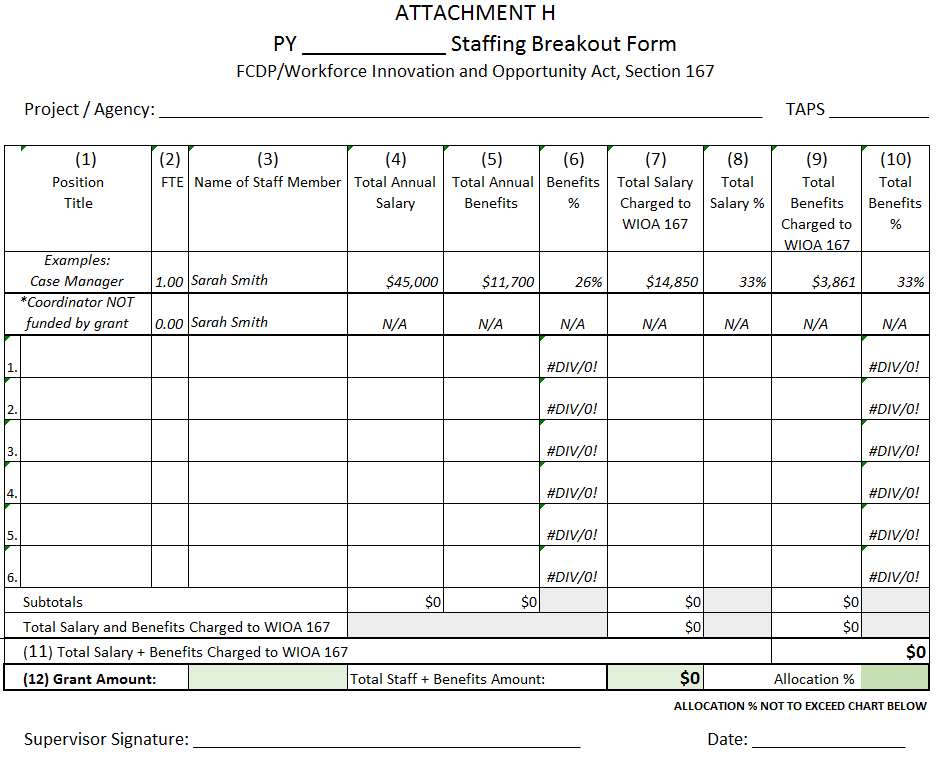 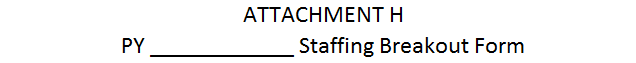 *     Coordinators NOT funded by grant will be required to complete monthly Personnel Activity Reports (PAR)	(1)   Enter the position title and include any vacant positions									(2)   Enter the amount of a Full Time Employee (FTE)									(3)   Enter the name of the position incumbent									(4)   Enter the total annual salary of incumbent									(5)   Enter the total annual benefits of incumbent									(6)   The percentage of benefits to salary will auto populate (Example: $11,700 divided by annual salary of $45,000 is 26%)(7)   Enter the total salary charged to WIOA Section 167									(8)   Enter the percentage of salary charged to WIOA Section 167									(9)   Enter the total benefits charged to WIOA Section 167									(10) The percentage of benefits charged will auto populate (Example: $3,861 divided by total annual benefits $11,700 is 33%)									(11) The total salary and benefits will auto populate									(12) Enter the Grant Amount and the Staff and Benefits Amount to Grant Allocation will auto populateStaffing Parameters* Coordinator must work at least 50% leading the program site.** Total FTE for any position can be combined with other positions to create a 1.0 FTE position. Personnel hired on a part-time contractual basis should be included in this FTE count.*** Salary/Benefit Percentage - FTE amount and type may vary from recommended model as long as Salary/Benefit Percentage is met.I. PrinciplesThis document is authored to provide the protocols for the administration and parliamentary function of the Farmworker Career Development Program (FCDP) of [Insert Local Agency Name] Local Advisory Board.II. PurposeThe purpose of this Board shall be to advise, assist and support and advocate for the Farmworker Career Development Program on matters that will strengthen employment opportunities for clients served by our agency. Members are volunteers who share an expert knowledge of the career tasks and competency requirements for specific occupations. The specific purposes of the Board may include the following responsibilities:help recruit students into the programassist in placing students at employment sitesassist by offering job mentoring and shadowing opportunities for studentsfacilitate cooperation and communication between the FCDP program and the communityoffer recommendations for program improvementstudy number of workers needed by target occupation in the community advice the FCDP staff on economic development opportunities in the communityassist the program in setting priorities, including participating in ongoing planning activities of the programthird-party endorsements, introductions, making themselves available to attend meetings when appropriatesupport and advocate the FCDP program by helping to raise our profile and visibilityIII. Planning MeetingsIt is crucial that meetings are planned and focused on specific content or issues. The general planning process involves reviewing minutes of the last several meetings and the Program of Work in order to create the meeting agenda.The Local Advisory Board must meet at least four times per year.  Tentative meeting dates for the year may be set by the group during the development of the Program of Work.  It is required that the dates and times of Local Advisory Board meetings be announced to the FCDP State Office at minimum three weeks prior to scheduled meetings. Each meeting should focus on specific content or issues. Meetings could be held at various locations. Holding meetings at a school enables committee members to gain a better picture of how the program operates. Meeting at business or industry sites gives recognition to committee members and their organizations and brings the instructor to the sites where students may be placed.IV. Minutes of MeetingsMeeting minutes must include:Decisions, recommendations or motions made by the advisory committeeResponses to questions or recommendations made at previous meetingsAssignments to be carried out following the meeting (include what is to be done, who is in charge and the completion or reporting date).Items to be addressed at the next meeting (both new items and tabled items from the current meeting).It is the duty of the Secretary to distribute meeting minutes as soon as possible following the meeting.Additional information regarding FCDP Local Advisory Boards can be found at the following link:http://www.fldoe.org/academics/career-adult-edu/farmworker-jobs-edu-program/Sub Recipient Location: __________________________Agency Name: 	Contact Person: 	E-mail: 	Address: 	Phone Number: 	Services Provided:	____________________________________________________________________________________________________________________________________________________________Timeline: 	Funding:	____________________________________________________________________________________________________________________________________________________________Agency Representative                                                                         DateCoordinator                                                                                          DateFarmworker Career Development Program Training Vendor ApplicationFarmworker Career Development ProgramSub Recipient Location: __________________________Instructions: This application must be fully completed and all required supporting documents submitted in order for it to be considered valid for processing.Please complete the attached required documents and submit along with your completed Training Provider Application. – Clearly label all attachments as specified below.Training Provider: I certify, by my signature below, that to the best of my knowledge, the information on this Training Provider Application as well as all other supporting documentation provided as part of my application to FCDP is true and accurate. Information is being provided to establish eligibility for an approved training provider under the Workforce Innovation and Opportunity Act Title 1, Sec. 167 and is subject to all Federal and State Confidentiality laws.Training Provider Signature: ________________________________ Date: ____/____/_____Training Vendor Application Attachment AFarmworker Career Development ProgramSub recipient Location: __________________________Instructions: Complete one form for each training program you are applying for consideration. This form must be fully completed in order for it to be considered valid for processing.Training Vendor Application Attachment AEnrollment Data Questionnaire:Training Vendor Application Attachment ASummary of all Training Programs: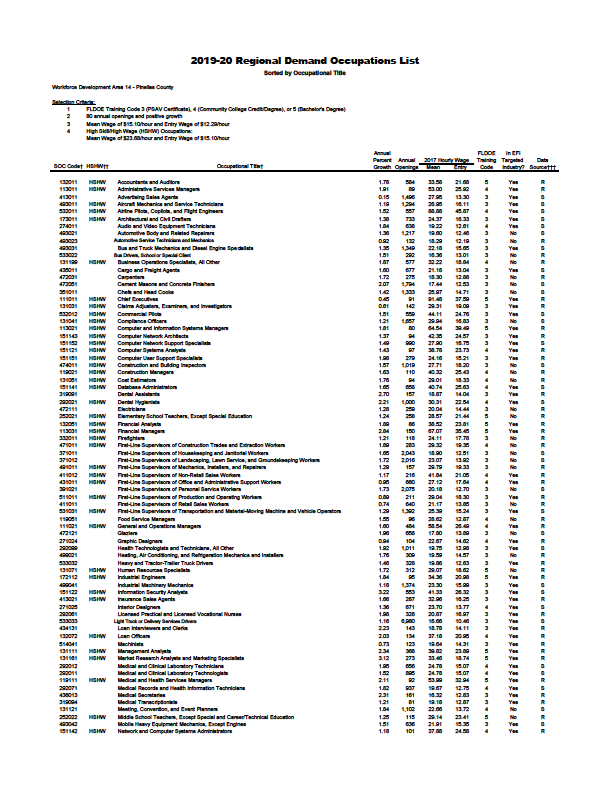 http://www.floridajobs.org/workforce-statistics/publications-and-reports/labor-market-information-reports/regional-demand-occupations-list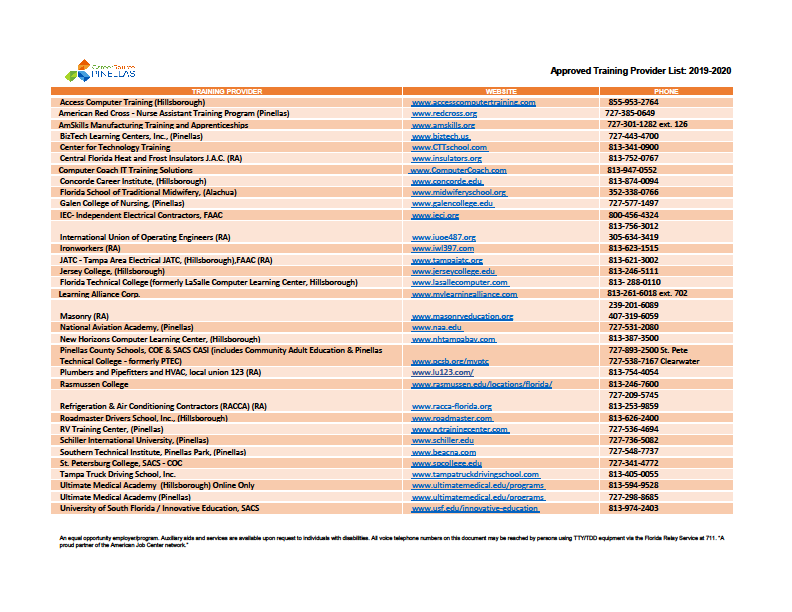 Apprenticeship Training Representative (ATR) – Florida Department of Education Registered Apprenticeship regional staff. Career Services: Basic Career Services – such as eligibility determinations, labor market information, job search, etc. Individualized Career Services – such as comprehensive skill assessments, individual employment plans (IEPs), career planning, internships, placement assistance, and work experiences linked to careers.Case Management –The active marshaling of resources on behalf of the participant facilitating participant completion of the service plan / individual employability plan. Includes guidance, counseling, referral, monitoring participant progress, etc.Chronic Unemployment or Underemployment – used in this definition refer to the nature of the agriculture or fish farming labor force as a whole and not whether an applicant is either chronically unemployed or underemployed.Eligible Farmworker – A farmworker, who during the eligibility determination period, is a migrant or seasonal farmworker and whose family is disadvantaged. Eligible Migrant Farmworker – An eligible seasonal farmworker as defined in WIOA Section 167(i)(3) whose agricultural labor requires travel to a job site such that the farmworker is unable to return to a permanent place of residence within the same day. Dependents of migrant farmworkers are also eligible. Eligible MSFW Youth – An eligible MSFW aged 14-24 who is individually eligible or a dependent of an eligible MSFW. Sub Recipients may enroll participants aged 18-24 as either a MSFW adult or a MSFW youth participant, but not in both categories (described in § 685.110). (Refer to Attachment D)Eligible Seasonal Farmworker – A low-income individual who for 12 consecutive months out of the 24 months prior to application for the program involved, has been primarily employed in agricultural or fish farming labor that is characterized by chronic unemployment or underemployment, and faces multiple barriers to economic self-sufficiency. Dependents of seasonal farmworkers are also eligible. Farmwork – NFJP participants must have performed labor for wages in occupations and industries within agricultural production and agricultural services for 12 consecutive months out of the 24 months prior to application for the program involved. General Educational Development Test - (GED®) – Tests high school level academic knowledge that permits individuals to certify that they possess major outcomes of a traditional high school education.Individual Employment Plan (IEP) – Written plan delineating participant occupational goals, barriers, service agents, progress toward goals, counseling notes.Memorandum of Understanding (MOU) – Mandatory for all WIOA, Title I, Section 167 funds recipients. At minimum, the MOU specifies services and referral to services that may be provided to farmworkers by all the partners of the One-Stop Delivery System, including the applicant. The MOU must be signed by the Executive Director of the Local Workforce Development Board or his/her designee and the individual authorized by the entity applying for WIOA, Title I, Section 167 funds.Primarily Employed in Agricultural or Fish Farming Labor – An individual earns at least 50 percent of his/her total income from farmwork or is employed at least 50 percent of his/her total employment time in farmwork.Related Assistance Services – Includes short- term direct services and activities. Examples include emergency assistance, as defined in §685.110, and those activities identified in WIOA sec. 167(d), such as: English language and literacy instruction; pesticide and worker safety training; housing (including permanent housing), as described in §685.360 and as provided in the approved program plan; and school dropout prevention and recovery activities. Related assistance may be provided to eligible MSFWs not enrolled in career services, youth services, or training services.Emergency Assistance – A form of short-term related assistance, may be provided to eligible MSFWs and their dependents as defined in § 685.110 to address these farmworker’s immediate needs. Emergency assistance may include, but is not limited to, the provision of necessary items like garments of clothing, food, and transportation vouchers. When an individual receives emergency assistance only (and no other NFJP services), an applicant’s self-certification is accepted as sufficient documentation of eligibility.Supportive Services – Any services provided to an individual also enrolled in career or training services. These services are necessary to enable the individual to participate in the activities authorized under NFJP. Examples of supportive services can include [WIOA sec. 3(59)]: transportation, child care, dependent care, housing, and needs-related payments.Allowance Payments – Direct payments to participants meant to facilitate their program completion and made in accordance with verified hourly participation and the method recommended in the Workforce Innovation and Opportunity Act (WIOA), Title I, Section 167.State Office – The Farmworker Career Development Program’s administrative body located in Tampa, administered through the Florida Department of Education, Division of Career and Adult Education, Bureau of Grants Administration and ComplianceTraining Services – Occupational specific training activities provided through classroom training, OJT, and similar activities.Occupational Skills Training (OST) - an organized program of study that provides specific vocational skills that lead to proficiency in performing actual tasks and technical functions required by certain occupational fields at entry, intermediate, or advanced levels [20 CFR §681.540 and WIOA sec. 123]. Such training must: (1) Be outcome-oriented and focused on an occupational goal specified in the individual service strategy; (2) Be of sufficient duration to impart the skills needed to meet the occupational goal; and (3) Lead to the attainment of a recognized postsecondary credential.On-the-Job-Training (OJT) - Hire first, train later training service in which participant gains specified job skills from private sector employers in return for reimbursement of extraordinary training costs; designed to benefit participants who may have some job skills at program entry.Work Experience – A planned, structured learning experience that takes place in a workplace for a limited period of time and designed to acquaint the participant with requirements of the workplace. Its purpose is not to benefit the employer, although such benefit may occur. Work experience may be paid or unpaid, as appropriate and consistent with other laws, such as the Fair Labor Standards Act [20 CFR §680.180]. Labor standards apply in any work experience setting where an employee/employer relationship, as defined by the Fair Labor Standards Act, exists.Youth Work Experience – A planned, structured learning experience that takes place in a workplace for a limited period of time. Work experiences provide the youth participant with opportunities for career exploration and skill development [20 CFR §681.600].  A key difference for youth work experiences, is that they include academic and occupational education. The educational component may occur concurrently or sequentially with the work experience. This means that workforce preparation activities, basic academic skills, and hands-on occupational skills training are to be taught within the same time frame and connected to training in a specific occupation, occupational cluster, or career pathway.Glossary of Employ Florida TermsABD – Actual Begin DateABE – Adult Basic EducationAED – Actual End DateClosure – NJFP participant submitted for closureEA – Emergency AssistanceEF – Employ Florida ESL - English as a Second LanguageITA – Individual Training Account (grant is paying for training or supplies)OJT – On the Job TrainingOST – Occupational Skills TrainingPBD – Projected Begin DatePED – Projected End DatePWE – Paid Work ExperienceRWDB – Regional Workforce Development BoardCommon Exit – Participant has not received services from NFJP, WIOA, WP, TAA for 90 days. Exit date will default to date of last activity, usually the NFJP Closure date.Global Exclusion – When a participant is closed and Hard Exited from the system due to death, incarceration, institutionalization, military service/national guard, or medical treatment expected to exceed 90 days, Foster Youth moved out of the area (youth enrollments only). These participants are excluded from performance measures.Negative Exit – When a participant exits without employment; counts negatively towards performance.Soft Exit – When a participant has not received a recorded service in EF for 90 consecutive days.System Closure – When an activity hasn’t been updated and closes; the activity needs to be corrected before turning the participant file into a soft exit.Unsubsidized Employment – Employment in the private sector or public sector for which the employer does not receive a subsidy from public funds to offset all or a part of the wages and costs of employing an individual.EXAMPLE	Budget Narrative Form (DOE 101S Form) Please visit our website at http://www.fldoe.org/academics/career-adult-edu/funding-opportunities/index.stml. Refer to the Program Management Resources section to access the new DOE 101S Budget form and the instructions for completing the form.NOTE:When completing the Budget Narrative Form, located on the website under Column (3), Account Title and Narrative, for each line item specify the budgetary expenditures such as salaries, equipment and supplies. Expenditures should focus on performance improvement, as noted in the application.Place TAPS number 21B001 on the Budget Narrative Form DOE 101S form.INSTRUCTIONS FOR DOE 599 PROJECT BUDGET SUMMARY AND DISBURSEMENT REPORTWorkforce Innovation and Opportunity Act, Title I, Section 167, Migrant and Seasonal FarmworkersInstructionsDISBURSEMENT REPORTComplete Items (A) through (J)	Mark "X" in the box provided below the title to indicate that this is an interim or a final report (a final report is that which closes out the project). In the title box to Column (5), enter the month, day and year (e.g. 07/31/12 that represents the ending date for the month of disbursement being reported).Submit two copies by the 20th of each month following the month of disbursement to:  (copy one) Comptroller's Office, Florida Department of Education, Turlington Building, Room 914, 325 West Gaines Street,  Tallahassee, Florida  32399-0400,  (850) 245-0401	(copy  two)  Farmworker Career Development Program, 1313 N. Tampa Street, Suite 103, Tampa, Florida 33602, (813)224-1920.COLUMNSSCHOOL DISTRICTS ONLY:FUNCTION	Use the four digit function codes as required in the Financial and Program Cost Accounting and Reporting for Florida Schools Manual.SCHOOL DISTRICTS:OBJECT  Use the three digit codes as required in the Financial and Program Cost Accounting and Reporting for Florida Schools Manual.COMMUNITY COLLEGES:Use the five digit object codes as required in the Accounting Manual for Florida’s Public Community Colleges.UNIVERSITIES AND STATE AGENCIESUse the six digit object codes as required in the Florida Accounting Information Resource Manual. OTHER AGENCIESUse the object code as required in the agency’s expenditure chart of accounts.	(3)	ALL APPLICANTS:DESCRIPTION  Provide a specific description of the type of expenditures.(4)	AMOUNT:  For each function and object code indicate the budget amount requested. (Cells on the spreadsheet that are highlighted in gray do not require entries, as explained below).(5)	Complete by reporting total project disbursements as of the date indicated at the top of the column (do not include obligations).Enter total of encumbered obligations at the end of reporting month, (do not include salaries and fringe benefits).Column (7), the Unobligated Balance, automatically calculates when entries are made for Columns (4) through (6). No entries are required. [Column (7) = Col. (4), the Budget Amount, minus Col. (5), the Total Disbursements, minus Col. (6), the ObligationsComplete by reporting all current disbursements for both cost categories. Enter the difference between the amount shown in Column (5) on the previous disbursement report and Column (5) of this report.	LINES(9)-(12)   The Totals for Columns (4)–(8) automatically sum on Lines (9)–(12) as values are entered in columns (4) through (8). No entries are required.The Totals in the cells for line (13) automatically sun Lines (9) through (12) to represent the complete project status. No entries are required.FEDERAL PROGRAM INCOME is not applicable for this program.(15)	FEDERAL PROGRAM INCOME comments are not applicable for this programITEM(16)	The Finance Officer or authorized representative must sign and date the project disbursement report on the last page. Enter the Disbursement Report Number and page information in the lower left hand corner of the last page.Florida Department of EducationProject Application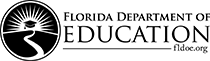 DOE 100ARevised July 2015	Page 1 of 2		Richard Corcoran, CommissionerDOE 100ARevised July 2015	Page 1 of 2		Richard Corcoran, Commissioner	Florida Department of EducationDivision of Career and ucationPROJECTED EQUIPMENT PURCHASES FORMEquipment projected to be purchased from this grant must be submitted on this form or in a format that contains the information appearing on this form. A) ___________________________________________________Name of Eligible RecipientB) ___________________________________________________Project Number (FDOE USE ONLY)Agencies are accountable for all equipment purchased using grant funds including those below the agencies threshold.PROJECTED EQUIPMENT PURCHASES(Cells will expand when text is typed.)Inventory GuidelinesThe following elements are required on the inventory of all equipment purchased.EDGAR 80.32(d)(1): Property records must be maintained that include a description of the property, a serial number or other identification number, the source of property, who holds title, the acquisition date, and cost of the property, percentage of Federal participation in the cost of the property, the location, use and condition of the property, and any ultimate disposition data including the date of disposal and sale price of the property.State Requirements for inventory elements are located in Rule 69I-72.003, Florida Administrative Code, Recording of Property.Does the agency’s inventory system contain all required federal and state elements listed above?	   	   	YES	NOFlorida Department of EducationDivision of Career and ucationPROJECTED EQUIPMENT PURCHASES FORMInstructions for CompletionThis form should be completed based on the instructions outlined below, unless instructed otherwise in the Request for Proposal (RFA) or Request for Application (RFA). Use multiple forms as needed.Enter Name of Eligible Recipient.Project Number (FDOE USE ONLY)National Farmworker Jobs ProgramDiscretionary Fiscal Year 2020-2021Place all items requested in the order indicated below. Include only the items requested. (Do not include Instruction pages).Place page numbers on every page consecutively, at the bottom, beginning with the DOE 100A as page 1. Page numbers written by hand are permissible if electronic numbering is a problem.Place a binder clip on the upper left corner of each complete application package (no spiral bindings, notebooks or cover pages, please).Include this form in the application package.NARRATIVE SECTION
Following the instructions within each narrative component, complete the application using the same sequence presented in this narrative section. Number of application documents to be submitted:One application with original signatures (Blue Ink)Three (3) identical copies of the original application Note:  It is the submitting agency’s responsibility to ensure that all three (3) copies are identical to the original.
Place all application items in the order specified in the Application Checklist (Refer to the last page of this RFA document). NARRATIVE SECTIONS (1-10):  MAXIMUM PAGE LIMIT IS THIRTY (30) PAGESThis does not include any required forms and/or other specified information.Narrative Section response format:a)  Font - Arial / Size – 12b)  Margin size  - 1” – both sides and top/bottom marginsc)  Double spaced (this does not include charts)d)  Single-sided pagese)  Complete the narrative using the same sequence presented in theScope of Work/Narrative Components Section.Secure the original and all copies individually with a removable binder clip in the upper left hand corner of each document – do not staple or spiral bind.Do not include covers, tabs or other items that will prevent ease of photocopying.Do not submit unrequested materials such as: DVDs, newspaper clippings, brochures and/or agency manuals.Note: The LAB documents from PY 2019-2020 are not included in the maximum page count for the Narrative Components.Scope of Work /Tasks/ActivitiesDeliverablesEvidenceDue Date1) Total Participants Enrolled - Number of applicants who meet the WIOA, Title I, Section 167 eligibility requirements and are provided career services, training services, youth services, and/or related assistance services.100% of FDOE negotiated goal in Plan Vs Actual Progress Report FormManagement Information System of the FDOE/FCDP State OfficeSubmit the Monthly Balance Performance Report by the fifth of the month following the month for which activities are reported2) Total Participants Entering Employment – Number of participants that are job placed after receipt of Career Services, Training Services, Youth Services and/or Related Assistance Services. 100% of FDOE negotiated goal in Plan Vs Actual Progress Report FormManagement Information System of the FDOE/FCDP State OfficeSubmit the Monthly Balance Performance Report by the fifth of the month following the month for which activities are reported3) Total Participants Exiting – Number of participants who meet the WIOA, Title I, Section 167 eligibility requirements and are provided career services, training services, youth services, and/or related assistance services.100% of FDOE negotiated goal in Plan Vs Actual Progress Report FormManagement Information System of the FDOE/FCDP State OfficeSubmit the Monthly Balance Performance Report by the fifth of the month following the month for which activities are reported4) Total Participants Entering a Training Service – Number of participants that have entered a minimum of one training service, such as vocational, occupational, on-the-job training, cooperative education, or entrepreneurial training.100% of FDOE negotiated goal in Plan Vs Actual Progress Report FormManagement Information System of the FDOE/FCDP State OfficeSubmit the Monthly Balance Performance Report by the fifth of the month following the month for which activities are reported5) Apprenticeship - Number of participants that have enrolled into an apprenticeship program.100% of FDOE negotiated goal in Plan Vs Actual Progress Report FormManagement Information System of the FDOE/FCDP State OfficeSubmit the Monthly Balance Performance Report by the fifth of the month following the month for which activities are reportedUSDOL CORE INDICATORS OF PERFORMANCEDeliverablesEvidenceDue DateEmployment Rate - 2nd Quarter After Exit - The percentage of participants who are in unsubsidized employment during the second quarter after exit from the program (For Title I Youth, the indicator is the percentage of participants in education or training activities, or in unsubsidized employment during the second quarter after exit).100% of FDOE negotiated goal in Plan Vs Actual Progress Report FormManagement Information System of the FDOE / FCDP State OfficeFCDP State Office will provide to sub recipient by the following quarter after quarter close out.Employment Rate - 4th Quarter After Exit - The percentage of participants who are in unsubsidized employment during the fourth quarter after exit from the program (For Title I Youth, the indicator is the percentage of participants in education or training activities, or in unsubsidized employment during the fourth quarter after exit).100% of FDOE negotiated goal in Plan Vs Actual Progress Report FormManagement Information System of the FDOE / FCDP State OfficeFCDP State Office will provide to sub recipient by the following quarter after quarter close out.Median Earnings - 2nd Quarter After Exit - The median earnings of participants who are in unsubsidized employment during the second quarter after exit from the program.100% of FDOE negotiated goal in Plan Vs Actual Progress Report FormManagement Information System of the FDOE / FCDP State OfficeFCDP State Office will provide to sub recipient by the following quarter after quarter close out.Credential Attainment - The percentage of those participants enrolled in an education or training program (excluding those in on-the-job training [OJT] and customized training) who attain a recognized postsecondary credential or a secondary school diploma, or its recognized equivalent, during participation in or within one year after exit from the program. A participant who has attained a secondary school diploma or its recognized equivalent is included in the percentage of participants who have attained a secondary school diploma or its recognized equivalent only if the participant also is employed or is enrolled in an education or training program leading to a recognized postsecondary credential within one year after exit from the program.100% of FDOE negotiated goal in Plan Vs Actual Progress Report FormManagement Information System of the FDOE / FCDP State OfficeFCDP State Office will provide to sub recipient by the following quarter after quarter close out.Measurable Skill Gains - The percentage of program participants who, during a program year, are in an education or training program that leads to a recognized postsecondary credential or employment and who are achieving measurable skill gains, defined as documented academic, technical, occupational, or other forms of progress, towards such credential or employment.100% of FDOE negotiated goal in Plan Vs Actual Progress Report FormManagement Information System of the FDOE / FCDP State OfficeFCDP State Office will provide to sub recipient by the following quarter after quarter close out.FORMS REQUIRED FOR EACH INVOICEFORMS REQUIRED FOR EACH INVOICEFORMS REQUIRED FOR EACH INVOICEThe following forms are required for agencies that invoice.These forms provide accountability for financial expenditures based on performance deliverables.Each time an invoice is submitted, all appropriate forms and backup documentation must be included in the invoice request for payment.The following forms are required for agencies that invoice.These forms provide accountability for financial expenditures based on performance deliverables.Each time an invoice is submitted, all appropriate forms and backup documentation must be included in the invoice request for payment.The following forms are required for agencies that invoice.These forms provide accountability for financial expenditures based on performance deliverables.Each time an invoice is submitted, all appropriate forms and backup documentation must be included in the invoice request for payment.	Form 	Form Supporting Documentationmust accompany formsInvoice FormInvoice Form - Return with each invoiceThis form is available in the Attachments section of this RFA and is also be available at: http://www.fldoe.org/academics/career-adult-edu/funding-opportunities/index.stml Documentation of activities and deliverables.Attach the updated DOE 499 form to each invoice. Allowed expenses for this project are: Programs of Instruction 0-8 and Programs of Instruction 9-12.Projected Invoice Schedule FormProjected Invoice Schedule Form - Return with application – ONLY for agencies required to invoice.DOE 300For Non-Governmental Recipients Only, Detail of Salary ExpendituresForm available at: Green Bookhttp://www.fldoe.org/finance/contracts-grants-procurement/grants-management/project-application-amendment-procedur.stml Payroll registerTimesheetsDOE 301Detail of Monthly TransactionsForm available at: Green BookA copy of all invoices/receipts must be attached to support this request.All invoices and receipts must include a legible itemized description of purchases.DOE 599(Migrant Education) -- Interim and FinalForm available at: Green BookDropoutUnemployed Limited English proficient English reading below grade 9 Math skill below grade 9 MigrantSeasonalEconomically disadvantagedFood stamps Veteran Unemployment claimantUnemployment exhaustee Offender or parolee Disability Single parent with dependent under 18 Pregnant / parenting youthLong term agriculture employedLacks work history outside agriculture Lacks transportation or means to access it HomelessAgencyProject NumberAmount RecommendedCollier School District110-4051B-1CFJ2$363,887Hillsborough School District290-4051B-1CFJ2$311,629Indian River State College562-4051B-1CFJ2$375,414Manatee School District410-4051B-1CFJ2$320,210Miami-Dade Community Action and Human Services Department761-4051B-1CFJ2$369,266Orange School District480-4051B-1CFJ2$233,113Palm Beach County 760-4051B-1CFJ2$227,349Polk School District530-4051B-1CFJ2$372,725Putnam School District540-4051B-1CFJ2$132,310South Florida State College282-4051B-1CFJ2$267,824Total$2,973,727Program Year 20/21Program Year 20/21Quarter IQuarter IQuarter IIQuarter IIQuarter IIIQuarter IIIQuarter IVQuarter IVPY 20/21  TotalPY 20/21  TotalProject Name: _________________Project Name: _________________Quarter IQuarter IQuarter IIQuarter IIQuarter IIIQuarter IIIQuarter IVQuarter IVPY 20/21  TotalPY 20/21  TotalProject Name: _________________Project Name: _________________Jul-Sep  2020Jul-Sep  2020Oct-Dec  2020Oct-Dec  2020Jan-Mar  2021Jan-Mar  2021Apr-Jun  2021Apr-Jun  2021Jul 2020 -Jun  2021Jul 2020 -Jun  2021Performance MeasuresPerformance MeasuresPlanActualPlan ActualPlanActualPlanActualPlanActualA Participant Summary Participant Summary Participant Summary Participant Summary Participant Summary Participant Summary Participant Summary Participant Summary Participant SummaryA1Total Participants (current)A2New Participants (current)B  Participant Outcomes  Participant Outcomes  Participant Outcomes  Participant Outcomes  Participant Outcomes  Participant Outcomes  Participant Outcomes  Participant Outcomes  Participant OutcomesB1Entered Employment (current)B2Exiters (1 Qtr delay)CParticipants Enrolled in Program ServicesParticipants Enrolled in Program ServicesParticipants Enrolled in Program ServicesParticipants Enrolled in Program ServicesParticipants Enrolled in Program ServicesParticipants Enrolled in Program ServicesParticipants Enrolled in Program ServicesParticipants Enrolled in Program ServicesParticipants Enrolled in Program ServicesC1Career Services (current)C2Training Services (current)C3Supportive Services (current)C4Emergency Assistance  (current)C5Apprenticeship (current)DUSDOL CORE INDICATORS OF PERFORMANCE  USDOL CORE INDICATORS OF PERFORMANCE  USDOL CORE INDICATORS OF PERFORMANCE  USDOL CORE INDICATORS OF PERFORMANCE  USDOL CORE INDICATORS OF PERFORMANCE  USDOL CORE INDICATORS OF PERFORMANCE  USDOL CORE INDICATORS OF PERFORMANCE  USDOL CORE INDICATORS OF PERFORMANCE  USDOL CORE INDICATORS OF PERFORMANCE  MedianMedianD1Employment Rate (Q2) (Exit date - 4 Qtr delay)69.9%69.9%69.9%69.9%69.9%D2Employment Rate (Q4) (Exit date - 6 Qtr delay)65.7%65.7%65.7%65.7%65.7%D3Median Earnings (Q2) (Exit date - 4 Qtr delay)$5,698 $5,698 $5,698 $5,698 $5,698 D4Credential Rate (Exit date - 6 Qtr delay)70.9%70.9%70.9%70.9%70.9%D5Measurable Skill Gains (current)D6Effectiveness in Serving Employers**Participants Carried OverProgram Year 20/21Program Year 20/21Quarter IQuarter IQuarter IIQuarter IIQuarter IIIQuarter IIIQuarter IVQuarter IVPY 20/21  TotalPY 20/21  TotalProject Name: _________________Project Name: _________________Quarter IQuarter IQuarter IIQuarter IIQuarter IIIQuarter IIIQuarter IVQuarter IVPY 20/21  TotalPY 20/21  TotalProject Name: _________________Project Name: _________________Jul-Sep  2020Jul-Sep  2020Oct-Dec  2020Oct-Dec  2020Jan-Mar  2021Jan-Mar  2021Apr-Jun  2021Apr-Jun  2021Jul 2020 -Jun  2021Jul 2020 -Jun  2021Performance MeasuresPerformance MeasuresPlanActualPlan ActualPlanActualPlanActualPlanActualA Participant Summary Participant Summary Participant Summary Participant Summary Participant Summary Participant Summary Participant Summary Participant Summary Participant SummaryA1Total Participants (current)A2New Participants (current)B  Participant Outcomes  Participant Outcomes  Participant Outcomes  Participant Outcomes  Participant Outcomes  Participant Outcomes  Participant Outcomes  Participant Outcomes  Participant OutcomesB1Entered Employment (current)B2Exiters (1 Qtr delay)CParticipants Enrolled in Program ServicesParticipants Enrolled in Program ServicesParticipants Enrolled in Program ServicesParticipants Enrolled in Program ServicesParticipants Enrolled in Program ServicesParticipants Enrolled in Program ServicesParticipants Enrolled in Program ServicesParticipants Enrolled in Program ServicesParticipants Enrolled in Program ServicesC1Career Services (current)C2Training Services (current)C3Supportive Services (current)C4Emergency Assistance  (current)C5Apprenticeship (current)DUSDOL CORE INDICATORS OF PERFORMANCE  USDOL CORE INDICATORS OF PERFORMANCE  USDOL CORE INDICATORS OF PERFORMANCE  USDOL CORE INDICATORS OF PERFORMANCE  USDOL CORE INDICATORS OF PERFORMANCE  USDOL CORE INDICATORS OF PERFORMANCE  USDOL CORE INDICATORS OF PERFORMANCE  USDOL CORE INDICATORS OF PERFORMANCE  USDOL CORE INDICATORS OF PERFORMANCE  MedianMedianD1*Employment Rate (Q2) (Exit date - 4 Qtr delay)69.9%69.9%69.9%69.9%69.9%D2*Employment Rate (Q4) (Exit date - 6 Qtr delay)65.7%65.7%65.7%65.7%65.7%D3Median Earnings (Q2) (Exit date - 4 Qtr delay)$5,698 $5,698 $5,698 $5,698 $5,698 D4Credential Rate (Exit date - 6 Qtr delay)70.9%70.9%70.9%70.9%70.9%D5Measurable Skill Gains (current)D6Effectiveness in Serving Employers**Participants Carried OverThe vendor application and ETPL are not included in the maximum page count for the Narrative Components.The TOL is not included in the maximum page count for the Narrative Comments.Size Sub recipient*CoordinatorCase ManagementRecruitment/ PlacementOffice Support**Total FTE***Salary/Benefit PercentageSmall1.0 FTE.50 FTE--1.50 FTE< 74% AllocMedium1.0 FTE1.0 FTE.50 FTE-2.50 FTE< 75% AllocLarge1.0 FTE1.5 FTE.50 FTE.50 FTE3.50 FTE< 76% AllocX-Large1.0 FTE2.0 FTE.50 FTE.50 FTE4.00 FTE< 77% AllocSignature of Authorized Agency RepresentativeDateSize Sub recipient*CoordinatorCase ManagementRecruitment/ PlacementOffice Support**Total FTE***Salary/Benefit PercentageSmall1.0 FTE.50 FTE--1.50 FTE< 74% AllocMedium1.0 FTE1.0 FTE.50 FTE-2.50 FTE< 75% AllocLarge1.0 FTE1.5 FTE.50 FTE.50 FTE3.50 FTE< 76% AllocX-Large1.0 FTE2.0 FTE.50 FTE.50 FTE4.00 FTE< 77% AllocINSTITUTION INFORMATIONINSTITUTION INFORMATIONName of Training Institution:Main Phone #: (_____)_____-______                    Federal Employer's I. D. #:UC ID#: Website (URL):Website (URL):Main Address: City:             State:               Zip:Total # of full time employees at the main location:    _______Total # of full time employees at the main location:    _______Branch Address: City:                          State:               Zip:Branch Address: City:                         State:               Zip:Branch Address: City:                         State:               Zip:When did the training institution originally open?                              ____/____/____When did the training institution originally open?                              ____/____/____Number of years in business? _________NOTE: You must be in business in the State of Florida for at least two years in order to be considered.Number of years in business? _________NOTE: You must be in business in the State of Florida for at least two years in order to be considered.STAFF CONTACT INFORMATIONSTAFF CONTACT INFORMATIONPrimary Contact Name:Job Title:Email:Phone: #: (_____)_____-______Address:City:                          State:               Zip:Secondary Contact Name:Job Title:Email: Phone: #: (_____)_____-______Address:City:                          State:               Zip:INSTITUTIONAL LICENSE INFORMATIONINSTITUTIONAL LICENSE INFORMATION1. Is the training institution Licensed by the Florida Commission of Independent Education?   Yes     No       N/A                  2. Is the training institution a:        Private for-profit       Non-profit       Government3. Is the training institution licensed by the Florida State Board of Independent Postsecondary Vocational, Technical, Trade and Business Schools?   Yes       No    4. Is the training institution accredited by a nationally recognized organization or in the process of meeting accreditation requirements?   Yes       No    If yes, accredited by whom? __________________________________________If yes, accredited by whom? __________________________________________5. Does the training institution offer a registered apprenticeship program under the National Apprenticeship Act?   Yes       No    6. Does the training institution participate in the Florida Education and Training Placement Information Program (FETPIP)?   Yes       No    STUDENT EXPERIENCESTUDENT EXPERIENCE7. Training programs are in compliance with occupations in demand as listed on the Board’s current TOL (with exception of apprenticeship programs).   Yes       No    8. Is tuition based upon an established catalog or market price?   Yes       No    9. Is the training institution eligible to receive funds under Title IV of the Higher Education Act (HEA)?   Yes       No    10. Are scholarships or other financial aid available?   Yes       No    11. Does the training include performance criteria such as competency tests?   Yes       No    If yes, please identify. __________________________________________________________If yes, please identify. __________________________________________________________12. What is the minimum/maximum ratio of instructional staff to students?Minimum:Maximum:TRAINING INSTITUTION POLICY & PROCEDURESTRAINING INSTITUTION POLICY & PROCEDURES13. Explain the hiring criteria for instructors/trainers.  __________________________________________________________________________________________________________________________________________________________________________13. Explain the hiring criteria for instructors/trainers.  __________________________________________________________________________________________________________________________________________________________________________14. Explain program entrance requirements and attendance monitoring procedures.__________________________________________________________________________________________________________________________________________________________________________14. Explain program entrance requirements and attendance monitoring procedures.__________________________________________________________________________________________________________________________________________________________________________15. Explain the institution’s policy regarding tuition payments and refund policy.__________________________________________________________________________________________________________________________________________________________________________15. Explain the institution’s policy regarding tuition payments and refund policy.__________________________________________________________________________________________________________________________________________________________________________16. Does the school participate in the Florida Education and Training Placement Information Program (FETPIP)?   Yes       No    17. What was the institution's student loan default rate (% of all loans 180+ days past due) for the following years?2017: ________2016: ________2015: ________18. Is the school minority owned and operated?   Yes       No    19. Is the school a community-based organization?   Yes       No    REQUIRED DOCUMENTSREQUIRED DOCUMENTS20. Please complete the attached Program Cost & Performance Data worksheet for each training program and location. (Attachment A)a) For each training program identify the coststo complete the full program.b) Identify whether the costs reported are forthe current school year or next school year.c) Identify the period in which performance isbased upon.21. Attach a copy of your current State license/ CIE license. (Attachment B)21. Attach a copy of your current State license/ CIE license. (Attachment B)22. Attach a copy of your Florida DOE approved curriculum. (Attachment C)22. Attach a copy of your Florida DOE approved curriculum. (Attachment C)23. Attach a copy of your most recent FETPIP Report. (Attachment D)23. Attach a copy of your most recent FETPIP Report. (Attachment D)24. Attach a copy of your current catalog and schedule. (Attachment E)24. Attach a copy of your current catalog and schedule. (Attachment E)25. Attach a copy of your current completed W-9 form. (Attachment F)25. Attach a copy of your current completed W-9 form. (Attachment F)PROGRAM DETAILSPROGRAM DETAILSPROGRAM DETAILSPROGRAM DETAILSName of Training Institution:Name of Training Institution:Name of Training Institution:Name of Training Institution:Program Name:                    Course Number (if applicable):Course Number (if applicable):Course Number (if applicable):Address of Training Program: City:             State:               Zip:City:             State:               Zip:City:             State:               Zip:Submitted By:Job Title:Job Title:Job Title:SOC Code:CIP Code:CIP Code:CIP Code:Clock Hours:Credit Hours:Credit Hours:Credit Hours:Training Program Description: (Please provide a brief overview)Training Program Description: (Please provide a brief overview)Training Program Description: (Please provide a brief overview)Training Program Description: (Please provide a brief overview)Industry Recognized Degree or Certificate Awarded to Successful Completers? (Check all that apply)       Certificate       Diploma       Degree       Certificate       Diploma       Degree       Certificate       Diploma       DegreeCan credential be stacked with other credentials for a career ladder?Can credential be stacked with other credentials for a career ladder?Can credential be stacked with other credentials for a career ladder?   Yes       No    Is the training program Pell eligible?Is the training program Pell eligible?Is the training program Pell eligible?   Yes       No    Is the training program tied to Regional Targeted Occupational list?Is the training program tied to Regional Targeted Occupational list?Is the training program tied to Regional Targeted Occupational list?   Yes       No    If yes, please specify the occupation as identified on our  TOL:  ______________________If yes, please specify the occupation as identified on our  TOL:  ______________________If yes, please specify the occupation as identified on our  TOL:  ______________________If yes, please specify the occupation as identified on our  TOL:  ______________________TRAINING PROGRAM COSTS TRAINING PROGRAM COSTS TRAINING PROGRAM COSTS TRAINING PROGRAM COSTS List all costs necessary for enrollment and completion of the program: i.e. tuition, uniforms, books, testing fees, licensure, etc. that are available through the institution)List all costs necessary for enrollment and completion of the program: i.e. tuition, uniforms, books, testing fees, licensure, etc. that are available through the institution)List all costs necessary for enrollment and completion of the program: i.e. tuition, uniforms, books, testing fees, licensure, etc. that are available through the institution)List all costs necessary for enrollment and completion of the program: i.e. tuition, uniforms, books, testing fees, licensure, etc. that are available through the institution)Tuition$$$Books/Supplies$$$Testing Fees$$$Total Program Cost $$$List all items (uniforms, physicals, supplies, tools) not available through the institution but required to complete the training program and/or to become employed in the industry.List all items (uniforms, physicals, supplies, tools) not available through the institution but required to complete the training program and/or to become employed in the industry.List all items (uniforms, physicals, supplies, tools) not available through the institution but required to complete the training program and/or to become employed in the industry.List all items (uniforms, physicals, supplies, tools) not available through the institution but required to complete the training program and/or to become employed in the industry.Does the training program require any pre-requisites?Does the training program require any pre-requisites?Does the training program require any pre-requisites?   Yes       No    If yes, specify: ______________________________________________________________If yes, specify: ______________________________________________________________If yes, specify: ______________________________________________________________If yes, specify: ______________________________________________________________Does the training program require any certifications or State licensures?Does the training program require any certifications or State licensures?Does the training program require any certifications or State licensures?   Yes       No    If yes, please specify and include costs: _________________________________________________If yes, please specify and include costs: _________________________________________________If yes, please specify and include costs: _________________________________________________If yes, please specify and include costs: _________________________________________________Is the training available to the general public at this price?Is the training available to the general public at this price?Is the training available to the general public at this price?   Yes       No    Is there a fee schedule for this training published in a catalog or on the company website?Is there a fee schedule for this training published in a catalog or on the company website?Is there a fee schedule for this training published in a catalog or on the company website?   Yes       No    If yes, specify where this information can be located: _______________________________________If yes, specify where this information can be located: _______________________________________If yes, specify where this information can be located: _______________________________________If yes, specify where this information can be located: _______________________________________Identify the total # of students trained in this training program during the following periods:Identify the total # of students trained in this training program during the following periods:Identify the total # of students trained in this training program during the following periods:Last year: __________ Current year: ___________PROGRAM OUTCOME INFORMATIONPROGRAM OUTCOME INFORMATIONPROGRAM OUTCOME INFORMATIONPROGRAM OUTCOME INFORMATIONAnticipated time for completion:  _________Anticipated time for completion:  _________Anticipated Hourly Wage at placement: $_________Anticipated Hourly Wage at placement: $_________Anticipated employment prospects:Anticipated employment prospects:Anticipated employment prospects:Anticipated employment prospects:Entered Employment Rate:Entered Employment Rate:Retention Rate:Retention Rate:Please feel free to share any additional pertinent information:  _________________________________________________________________________________________________________________________________________________________________________________________________________________________________________________________Please feel free to share any additional pertinent information:  _________________________________________________________________________________________________________________________________________________________________________________________________________________________________________________________Please feel free to share any additional pertinent information:  _________________________________________________________________________________________________________________________________________________________________________________________________________________________________________________________Please feel free to share any additional pertinent information:  _________________________________________________________________________________________________________________________________________________________________________________________________________________________________________________________Program Title:Total IndividualsTotal FCDP ParticipantsTotal FCDP ParticipantsTotal # Employed after Program CompletionTotal # Employed after Program CompletionTotal # Employed after Program CompletionTotal # Employed after Program CompletionTotal # awarded a Recognized Post-Secondary CredentialTotal # awarded a Recognized Post-Secondary CredentialTotal # awarded a Recognized Post-Secondary CredentialTotal # awarded a Recognized Post-Secondary CredentialTotal # awarded a Recognized Post-Secondary CredentialEnrolledCompletedEnrolledEnrolledCompletedIndividualFDCPFDCPIndividualIndividualIndividualFDCPFDCPFDCPProgram – Course # - Type of Degree or CertificateBooks & SuppliesTuitionFeesTotal CostDuration of TrainingCompletion RateAverage Wage at Placement(1)(2)(3)(4)(5)(6)FUNCTIONOBJECTACCOUNT TITLE and NARRATIVEFTE POSITIONAMOUNT% ALLOCATED to this PROJECT##########Salaries:  Program Specialist responsible for program outreach, participant recruitment, participant case management, client services. Projected board approved increase up to 3% to salary.1$30,000100%##########Employee Benefits, Retirement: Contributions for Specialist at 8.26%$2,478100%##########Employee Benefits, Social Security: Contributions for Specialist at 7.65%$2,295100%##########Employee Benefits, Worker’s Compensation:  Contributions for Specialist at 0.51%$150100%##########Computer Hardware: Purchase of 5 computers and monitors for staff to use for input and management of program and participant data. Projected Equipment Purchases Form attached$4,500100%##########Contractual Services:  1 Staff member to utilize office space in One Stop Center as per DOL policy. Contractual Service Agreement attached$500100%##########Travel:  3 Staff Members to attend Annual Farmworker Career Development Program Conference ($550 each) and 1 Staff Member to attend annual AFOP Conference ($1,600)$2,100100%Total$42,023 Please return to:Florida Department of EducationOffice of Grants ManagementRoom 332 Turlington Building325 West Gaines StreetTallahassee, Florida 32399-0400Telephone:  (850) 245-0496A)  Program Name:National Farmworker Jobs ProgramWIOA Section 167Discretionary, ContinuationFiscal Year 2020-2021TAPS NUMBER: 21B001A)  Program Name:National Farmworker Jobs ProgramWIOA Section 167Discretionary, ContinuationFiscal Year 2020-2021TAPS NUMBER: 21B001FDOE USE ONLYDate Received FDOE USE ONLYDate Received B) Name and Address of Eligible Applicant:B) Name and Address of Eligible Applicant:B) Name and Address of Eligible Applicant:FDOE USE ONLYDate Received FDOE USE ONLYDate Received B) Name and Address of Eligible Applicant:B) Name and Address of Eligible Applicant:B) Name and Address of Eligible Applicant:Project Number (FDOE Assigned)Project Number (FDOE Assigned)B) Name and Address of Eligible Applicant:B) Name and Address of Eligible Applicant:B) Name and Address of Eligible Applicant:Project Number (FDOE Assigned)Project Number (FDOE Assigned)B) Name and Address of Eligible Applicant:B) Name and Address of Eligible Applicant:B) Name and Address of Eligible Applicant:Project Number (FDOE Assigned)Project Number (FDOE Assigned)D)Applicant Contact & Business InformationD)Applicant Contact & Business InformationD)Applicant Contact & Business InformationContact Name:Fiscal Contact Name:Contact Name:Fiscal Contact Name: Telephone Numbers: Mailing Address:Mailing Address:E-mail Addresses:  Physical/Facility Address: Physical/Facility Address:DUNS number:FEIN number:CERTIFICATIONCERTIFICATIONCERTIFICATIONCERTIFICATIONCERTIFICATIONI, ______________________________________________, (Please Type Name) as the official who is authorized to legally bind the agency/organization, do hereby certify to the best of my knowledge and belief that all the information and attachments submitted in this application are true, complete and accurate, for the purposes, and objectives, set forth in the RFA or RFA and are consistent with the statement of general assurances and specific programmatic assurances for this project. I am aware that any false, fictitious or fraudulent information or the omission of any material fact may subject me to criminal, or administrative penalties for the false statement, false claims or otherwise. Furthermore, all applicable statutes, regulations, and procedures; administrative and programmatic requirements; and procedures for fiscal control and maintenance of records will be implemented to ensure proper accountability for the expenditure of funds on this project.  All records necessary to substantiate these requirements will be available for review by appropriate state and federal staff.  I further certify that all expenditures will be obligated on or after the effective date and prior to the termination date of the project.  Disbursements will be reported only as appropriate to this project, and will not be used for matching funds on this or any special project, where prohibited.Further, I understand that it is the responsibility of the agency head to obtain from its governing body the authorization for the submission of this application.I, ______________________________________________, (Please Type Name) as the official who is authorized to legally bind the agency/organization, do hereby certify to the best of my knowledge and belief that all the information and attachments submitted in this application are true, complete and accurate, for the purposes, and objectives, set forth in the RFA or RFA and are consistent with the statement of general assurances and specific programmatic assurances for this project. I am aware that any false, fictitious or fraudulent information or the omission of any material fact may subject me to criminal, or administrative penalties for the false statement, false claims or otherwise. Furthermore, all applicable statutes, regulations, and procedures; administrative and programmatic requirements; and procedures for fiscal control and maintenance of records will be implemented to ensure proper accountability for the expenditure of funds on this project.  All records necessary to substantiate these requirements will be available for review by appropriate state and federal staff.  I further certify that all expenditures will be obligated on or after the effective date and prior to the termination date of the project.  Disbursements will be reported only as appropriate to this project, and will not be used for matching funds on this or any special project, where prohibited.Further, I understand that it is the responsibility of the agency head to obtain from its governing body the authorization for the submission of this application.I, ______________________________________________, (Please Type Name) as the official who is authorized to legally bind the agency/organization, do hereby certify to the best of my knowledge and belief that all the information and attachments submitted in this application are true, complete and accurate, for the purposes, and objectives, set forth in the RFA or RFA and are consistent with the statement of general assurances and specific programmatic assurances for this project. I am aware that any false, fictitious or fraudulent information or the omission of any material fact may subject me to criminal, or administrative penalties for the false statement, false claims or otherwise. Furthermore, all applicable statutes, regulations, and procedures; administrative and programmatic requirements; and procedures for fiscal control and maintenance of records will be implemented to ensure proper accountability for the expenditure of funds on this project.  All records necessary to substantiate these requirements will be available for review by appropriate state and federal staff.  I further certify that all expenditures will be obligated on or after the effective date and prior to the termination date of the project.  Disbursements will be reported only as appropriate to this project, and will not be used for matching funds on this or any special project, where prohibited.Further, I understand that it is the responsibility of the agency head to obtain from its governing body the authorization for the submission of this application.I, ______________________________________________, (Please Type Name) as the official who is authorized to legally bind the agency/organization, do hereby certify to the best of my knowledge and belief that all the information and attachments submitted in this application are true, complete and accurate, for the purposes, and objectives, set forth in the RFA or RFA and are consistent with the statement of general assurances and specific programmatic assurances for this project. I am aware that any false, fictitious or fraudulent information or the omission of any material fact may subject me to criminal, or administrative penalties for the false statement, false claims or otherwise. Furthermore, all applicable statutes, regulations, and procedures; administrative and programmatic requirements; and procedures for fiscal control and maintenance of records will be implemented to ensure proper accountability for the expenditure of funds on this project.  All records necessary to substantiate these requirements will be available for review by appropriate state and federal staff.  I further certify that all expenditures will be obligated on or after the effective date and prior to the termination date of the project.  Disbursements will be reported only as appropriate to this project, and will not be used for matching funds on this or any special project, where prohibited.Further, I understand that it is the responsibility of the agency head to obtain from its governing body the authorization for the submission of this application.I, ______________________________________________, (Please Type Name) as the official who is authorized to legally bind the agency/organization, do hereby certify to the best of my knowledge and belief that all the information and attachments submitted in this application are true, complete and accurate, for the purposes, and objectives, set forth in the RFA or RFA and are consistent with the statement of general assurances and specific programmatic assurances for this project. I am aware that any false, fictitious or fraudulent information or the omission of any material fact may subject me to criminal, or administrative penalties for the false statement, false claims or otherwise. Furthermore, all applicable statutes, regulations, and procedures; administrative and programmatic requirements; and procedures for fiscal control and maintenance of records will be implemented to ensure proper accountability for the expenditure of funds on this project.  All records necessary to substantiate these requirements will be available for review by appropriate state and federal staff.  I further certify that all expenditures will be obligated on or after the effective date and prior to the termination date of the project.  Disbursements will be reported only as appropriate to this project, and will not be used for matching funds on this or any special project, where prohibited.Further, I understand that it is the responsibility of the agency head to obtain from its governing body the authorization for the submission of this application.Instructions for Completion of DOE 100AIf not pre-populated, enter name and TAPS number of the program for which funds are requested. Enter name and mailing address of eligible applicant.  The applicant is the public or non-public entity receiving funds to carry out the purpose of the project.Enter the total amount of funds requested for this project.Enter requested information for the applicant’s program and fiscal contact person(s).  These individuals are the people responsible for responding to all questions, programmatic or budgetary regarding information included in this application.  The Data Universal Numbering System (DUNS), or unique agency identifier number, requirements are explained on page A-2 of the Green Book. The Applicant name must match the name associated with their DUNS registration. The Physical/Facility address and Federal Employer Identification Number/Tax Identification Number (FEIN/FEID or TIN) (also known as) Employer Identification Number (EIN) are collected for department reporting.  The original signature of the appropriate agency head is required.  The agency head is the school district superintendent, university or community college president, State agency commissioner or secretary, or the chairperson of the Board for other eligible applicants.Note:  Applications signed by officials other than the appropriate agency head identified above must have a letter signed by the agency head, or documentation citing action of the governing body delegating authority to the person to sign on behalf of said official.  Attach the letter or documentation to the DOE 100A when the application is submitted.ITEM#FUNCTION CODEOBJECT CODEACCOUNT TITLEDESCRIPTIONSCHOOL / PROGRAMNUMBER OF ITEMSITEM COST($)TOTAL AMOUNT($)ITEM#ABCDEFGH12345678910COLUMN A - FUNCTION CODE: ONLY:  Use the four digit function codes as required in the Financial and Program Cost Accounting and Reporting for Florida Schools Manual.COLUMN B - OBJECT CODE: : Use the three digit object codes as required in the Financial and Program Cost Accounting and Reporting for Florida Schools Manual. COMMUNITY COLLEGES:Use the first three digits of the object codes listed in the Accounting Manual for Florida’s College System.UNIVERSITIES AND STATE AGENCIES:Use the first three digits of the object codes listed in the  Accounting Information Resource Manual.OTHER AGENCIES:  Use the object codes as required in the agency’s expenditure chart of accounts.COLUMN C – ACCOUNT TITLE:   Use the account title that applies to the object code listed in the accordance with the agency’s accounting system.COLUMN D – DESCRIPTION:Provide detailed descriptions/specifications of all equipment items to be purchased that have a projected unit value of $500 – specific to NFJP (State’s threshold) or more with a useful life of one year or more. Note: If the agency has a threshold of less than $500 – specific to NFJP the lower amount is the guiding threshold.COLUMN E – SCHOOL/PROGRAM: Provide the name of the school and the name of the program for which the equipment is being purchased.COLUMN F – NUMBER OF ITEMS:Provide the total number purchased of this item.COLUMN G – ITEM COST:Provide the projected cost for each item.COLUMN H – TOTAL COST:Provide the total projected cost of all items.PLACEMENT ORDERITEMAPPLICANTFDOE STAFFCheck appropriate box belowFDOE STAFFCheck appropriate box belowPLACEMENT ORDERITEMIndicate Page Numbers BelowCompleteIncomplete1DOE 100A, Project Application – with original signature2DOE 101S, Budget Narrative Form2DOE 599, Project Disbursement Form3Projected Equipment Purchases Form or other equipment documentation - if applicableNarrative Components41.  Project Abstract or Summary42.  Project Need43.  Labor Market Assessment44.  Project Design and Implementation (a-g)45.  Support Strategic Imperatives46.  Recruitment/Enrollment Plan47.  Budget48.  Apprenticeship Capability59.  MSFW Youth Services610. General Education Provisions Act (GEPA) – one   page11. Project Performance Accountability (include as is) (signed)Attachments7Program Purpose and Overview of Allowable Activities Services8Enrolling and Serving MSFW Youth Program 9Allocation Chart 10Target Population11Balance Performance Report12Special Conditions for WIOA Project Awards Form13Apprenticeship Capability14FY 2020 Staffing Breakout Form15Advisory Board16Collaboration Agreements17Training Vendor Applications18Targeted Occupation List19Eligible Training Provider List20Projected Invoice Schedule Form - if applicable21Risk Analysis (DOE 610 or DOE 620) - if applicable22Contractual Service Agreements – if applicable23Application Review Criteria and Checklist (must be last page)